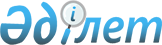 Ұлттық бірыңғай тестілеуді өткізу қағидаларын бекіту туралыҚазақстан Республикасы Білім және ғылым министрінің 2017 жылғы 2 мамырдағы № 204 бұйрығы. Қазақстан Республикасының Әділет министрлігінде 2017 жылғы 26 мамырда № 15173 болып тіркелді.
      Ескерту. Бұйрықтың тақырыбы жаңа редакцияда – ҚР Білім және ғылым министрінің м.а. 30.11.2018 № 658 (алғашқы ресми жарияланған күнінен кейін қолданысқа енгізіледі) бұйрығымен.
      "Білім туралы" 2007 жылғы 27 шілдедегі Қазақстан Республикасы Заңының 5-бабының 12) тармақшасына сәйкес БҰЙЫРАМЫН:
      1. Қоса беріліп отырған Ұлттық бірыңғай тестілеуді өткізу қағидалары бекітілсін.
      Ескерту. 1-тармақ жаңа редакцияда – ҚР Білім және ғылым министрінің м.а. 30.11.2018 № 658 (алғашқы ресми жарияланған күнінен кейін қолданысқа енгізіледі) бұйрығымен.


      2. Қазақстан Республикасының Білім және ғылым министрлігі Жоғары және жоғары оқу орнынан кейінгі білім департаменті (Д. Ахмед-Заки) заңнамада белгіленген тәртіппен: 
      1) осы бұйрықтың Қазақстан Республикасы Әділет министрлігінде мемлекеттік тіркелуін; 
      2) осы бұйрық Қазақстан Республикасы Әділет министрлігінде мемлекеттік тіркелгеннен кейін күнтізбелік он күн ішінде осы бұйрықтың көшірмесін мерзімді баспа басылымдарында ресми жариялау үшін, сондай-ақ Қазақстан Республикасы нормативтік құқықтық актілерінің эталондық бақылау банкіне енгізу үшін Қазақстан Республикасы Әділет министрлігінің "Республикалық құқықтық ақпарат орталығы" шаруашылық жүргізу құқығындағы республикалық мемлекеттік кәсіпорнына жіберуді;
      3) осы бұйрықты Қазақстан Республикасы Білім және ғылым министрлігінің интернет-ресурсында орналастыруды;
      4) осы бұйрық Қазақстан Республикасы Әділет министрлігінде мемлекеттік тіркеуден өткеннен кейін он жұмыс күні ішінде Қазақстан Республикасы Білім және ғылым министрлігінің Заң қызметі және халықаралық ынтымақтастық департаментіне осы тармақтың 1), 2) және 3) тармақшаларында қарастырылған іс-шаралардың орындалуы туралы мәліметтерді ұсынуды қамтамасыз етсін.
      3. Осы бұйрықтың орындалуын бақылау Қазақстан Республикасының Білім және ғылым вице-министрі Э.А. Суханбердиеваға жүктелсін.
      4. Осы бұйрық алғашқы ресми жарияланған күнінен кейін күнтізбелік он күн өткен соң қолданысқа енгізіледі. Ұлттық бірыңғай тестілеуді өткізу қағидалары
      Ескерту. Қағида жаңа редакцияда – ҚР Білім және ғылым министрінің м.а. 30.11.2018 № 658 (алғашқы ресми жарияланған күнінен кейін қолданысқа енгізіледі) бұйрығымен.  1-тарау. Жалпы ережелер
      1. Осы Ұлттық бірыңғай тестілеуді өткізу қағидалары (бұдан әрі – Қағидалар) "Білім туралы" 2007 жылғы 27 шілдедегі Қазақстан Республикасы Заңының 5-бабының 12) тармақшасына, сондай-ақ Қазақстан Республикасы Білім және ғылым министрлігінің 2018 жылғы 31 қазандағы № 600 бұйрығымен бекітілген Жоғары білімнің білім беру бағдарламаларын іске асыратын білім беру ұйымдарына оқуға қабылдаудың үлгілік қағидаларына (Нормативтік құқықтық актілерді мемлекеттік тіркеу тізілімінде № 17450 болып тіркелген) (бұдан әрі – Үлгілік қағидалар) сәйкес әзірленді және ұлттық бірыңғай тестілеуді (бұдан әрі – ҰБТ) өткізу тәртібін белгілейді.
      2. Осы қағидаларда келесі ұғымдар пайдаланылады:
      1) ақпараттық парақ – ҰБТ өткізу пунктінде (бұдан әрі – ҰБТӨП) немесе базалық жоғары оқу орны (бұдан әрі – ЖОО) ҰБТ сертификатымен бірге, сондай-ақ республикалық бюджет қаражаты есебінен білім беру грантын беру конкурсына қатысу үшін өтініш беру кезінде жоғары оқу орнының қабылдау комиссиясы беретін, таңдаған бейіндік пәндер комбинациясына сәйкес берілетін парақ. Ақпараттық парақ: білім беру бағдарламалар топтарының тізбесі, ағымдағы жылы бөлінген білім беру гранттарының саны және өткен жылғы білім беру гранттарын тағайындау конкурсының нәтижелері туралы ақпаратты қамтиды;
      2) арнайы пән – қысқартылған оқыту мерзімдерін көздейтін жоғары білімі бар кадрларды даярлаудың ұқсас бағыттары бойынша техникалық және кәсіптік, орта білімнен кейінгі білім беру бағдарламаларының арнайы пәндері бойынша білімі мен құзыретін бағалауға бағытталған пән; 
      3) базалық жоғары оқу орындары – ҰБТ-ны өткізуді жүзеге асыратын ЖОО-лар;
      4) базалық ЖОО-лардың қабылдау комиссиясы – ҰБТ-ны өткізуді жүзеге асыратын ЖОО жанындағы комиссия;
      5) бейіндік пән – таңдаған оқу бейініне сәйкес терең академиялық білімінің тұрақтылығын анықтайтын, пән саласындағы білім мен құзыретті толық бағалауға бағытталған оқу пәні; 
      6) жалпы кәсіптік пән – қысқартылған оқыту мерзімдерін көздейтін жоғары білімі бар кадрларды даярлаудың ұқсас бағыттары бойынша техникалық және кәсіптік, орта білімнен кейінгі білім беру бағдарламаларының жалпы кәсіптік пәндері бойынша білімі мен құзыретті бағалауға бағытталған пән;
      7) жауап парағы – түсуші тест тапсырмаларының жауаптарын белгілейтін ҰБТ нәтижелерін бағалауға арналған арнайы бланк; 
      8) жауап парақтарының көшірмесі – тестілеу нәтижелерін бағалауға арналған құжат болып табылмайтын ҰБТ-дан кейін балдарды өз бетінше санауға арналған бланк;
      9) желілік ЖОО-лар – ҰБТ-ға қатысу үшін құжаттарды қабылдауды жүзеге асыратын ЖОО-лар;
      10) желілік ЖОО-лардың қабылдау комиссиясы – ҰБТ-ға қатысу үшін түсушілерден құжаттарды қабылдауды жүзеге асыратын ЖОО жанындағы комиссия;
      11) нұсқаларды тарату парағы – қысқартылған оқыту мерзімдерін көздейтін жоғары білімнің білім беру бағдарламаларына оқуға түсушілер үшін кітапша нұсқасының аудиториядағы белгілі бір орын нөміріне бекітілгендігі туралы ақпаратты қамтитын парақ;
      12) отырғызу парағы – түсушілерді аудиторияда орындар бойынша бөлу парағы;
      13) ҰБТ – жоғары және (немесе) жоғары оқу орнынан кейінгі білім беру ұйымдарына түсуге арналған іріктеу емтихандарының бір нысаны;
      14) ҰБТӨП - ҰБТ өткізу пункті;
      15) шекті балл – тестілеудің әрбір пәні мен барлық пәндер немесе пәндер бойынша және кейбір ЖОО-лар мен жекелеген білім беру бағдарламалары топтары үшін Үлгілік қағидалармен белгіленген, республикалық бюджет немесе жергілікті бюджет қаражаты есебінен білім беру грантын беру конкурсына қатысу немесе ЖОО-ға ақылы негізде оқуға қабылдау үшін белгіленген балдардың минималды жиынтығы;
      16) сертификат – ҰБТ-да алған балдарын ресми растайтын, белгіленген түрдегі атаулы құжат.
      3. ҰБТ:
      1) қалауы бойынша ЖОО-ға ақылы негізде оқуға қабылдану үшін орта білім беру ұйымдарының бітіруші 11 (12) сынып оқушыларына;
      2) қалауы бойынша республикалық бюджет немесе жергілікті бюджет қаражаты есебінен білім беру грантын беру конкурсына қатысу үшін немесе ЖОО-ға ақылы негізде оқуға қабылдану үшін немесе республикалық бюджет қаражаты есебінен мемлекеттік білім беру тапсырысы бойынша білім алу үшін орта білім беру ұйымдарының ағымдағы жылғы бітірушілеріне;
      3) республикалық бюджет немесе жергілікті бюджет қаражаты есебінен білім беру грантын беру конкурсына қатысу немесе ЖОО-ға ақылы негізде оқуға қабылдану үшін орта білім беру ұйымдарының өткен жылғы бітірушілері мен техникалық және кәсіптік немесе орта білімнен кейінгі білім беру ұйымдарының бітірушілеріне;
      4) республикалық бюджет немесе жергілікті бюджет қаражаты есебінен білім беру грантын беру конкурсына қатысу үшін жоғары білімнің қысқартылған оқыту мерзімдерін көздейтін білім беру бағдарламалары бойынша оқуға түсетін техникалық және кәсіптік немесе орта білімнен кейінгі білім беру ұйымдарының бітірушілеріне; 
      5) республикалық бюджет немесе жергілікті бюджет қаражаты есебінен білім беру грантын беру конкурсына қатысу үшін немесе ЖОО-ға ақылы негізде оқуға қабылдану үшін халықаралық алмасу желісі бойынша шетелде білім алған орта білім беру ұйымдарының бітірушілері мен шетелде білім алған, Қазақстан Республикасының азаматы болып табылмайтын, ұлты қазақ адамдарға;
      6) ЖОО-ға ақылы негізде қабылдау үшін жоғары оқу орнының бірінші академиялық кезеңі аяқталғанға дейін күндізгі оқу бөліміне ақылы негізде қабылданған адамдарға;
      7) ЖОО-ға ақылы негізде шығармашылық дайындықты талап ететін білім беру бағдарламалары тобы бойынша білім алушы және басқа білім беру бағдарламалары тобына ауысуға ниет білдірген тұлғаларға өткізіледі.
      Ескерту. 3-тармаққа өзгеріс енгізілді – ҚР Білім және ғылым министрінің м.а. 15.03.2019 № 116 (алғашқы ресми жарияланған күнінен кейін қолданысқа енгізіледі) бұйрығымен.

 2-тарау. ҰБТ өткізу тәртібі 1-параграф. ҰБТ-ға қатысу үшін құжаттар қабылдау
      4. ҰБТ-ға қатысу үшін өтініш осы Қағидаларға 1-қосымшаға сәйкес немесе "Білім беру ұйымдары білім беру қызметінде пайдаланатын қатаң есептіліктегі құжаттардың нысанын бекіту туралы" Қазақстан Республикасы Білім және ғылым министрінің 2007 жылғы 23 қазандағы № 502 бұйрығымен (Нормативтік құқықтық актілерді мемлекеттік тіркеу тізілімінде № 4991 болып тіркелген) (бұдан әрі – № 502 бұйрық) бекітілген нысан бойынша белгіленген үлгіде келесі мерзімдерде: 
      1) күнтізбелік жылғы 1 және 15 желтоқсан аралығында осы Қағидалардың 3-тармағының 1), 6) және 7) тармақшаларында көрсетілген адамдар үшін;
      2) күнтізбелік жылғы 1 және 15 ақпан аралығында осы Қағидалардың 3-тармағының 1) тармақшасында көрсетілген адамдар үшін;
      3) күнтізбелік жылғы 1 сәуір мен 10 мамыр аралығында осы Қағидалардың 3-тармағының 2), 3) және 4) тармақшаларында көрсетілген адамдар үшін; 
      4) күнтізбелік жылғы 10 мамыр мен 5 маусым аралығында осы Қағидалардың 3-тармағының 5) тармақшасында көрсетілген адамдар үшін;
      5) күнтізбелік жылғы 25 шілде мен 3 тамыз аралығында осы Қағидалардың 3-тармағының 2), 3), 5) және 7) тармақшаларында көрсетілген адамдар үшін өткізіледі.
      Ескерту. 4-тармаққа өзгеріс енгізілді – ҚР Білім және ғылым министрінің м.а. 15.03.2019 № 116 (алғашқы ресми жарияланған күнінен кейін қолданысқа енгізіледі) бұйрығымен.


      5. Осы Қағидалардың 4-тармағының 1) және 2) тармақшаларында көрсетілген, орта білім беру ұйымдарының бітіруші 11 (12) сынып оқушылары ҰБТ-ға қатысу үшін ҰБТӨП-ке мынадай құжаттарды:
      1) осы Қағидаларға 1-қосымшаға сәйкес немесе № 502 бұйрықпен бекітілген нысан бойынша белгіленген үлгідегі, жеке басын куәландыратын құжат бойынша толтырылған өтінішті;
      2) 3 x 4 сантиметр көлеміндегі екі фотосуретті;
      3) жеке басын куәландыратын құжаттың көшірмесін;
      Бұл ретте жасы 16-ға толмаған және жеке басын куәландыратын құжаты жоқ адамдар туу туралы куәлігінің көшірмесін тапсырады.
      4) тестілеуге қатысу үшін ақы төлегені туралы түбіртекті; 
      5) осы Қағидаларға 2-қосымшаға сәйкес нысан бойынша өзі білім алатын орта білім беру ұйымының анықтамасын тапсырады.
      6. Осы Қағидалардың 4-тармағының 1) тармақшасында көрсетілген ЖОО-ға бірінші академиялық кезең аяқталғанға дейін күндізгі оқу бөліміне ақылы негізде қабылданған адамдар ҰБТ-ға қатысу үшін желілік ЖОО-ға мынадай құжаттарды:
      1) осы Қағидаларға 1-қосымшаға сәйкес немесе №502 бұйрықпен бекітілген нысан бойынша белгіленген үлгідегі, жеке басын куәландыратын құжат бойынша толтырылған өтінішті;
      2) 3 x 4 сантиметр көлеміндегі екі фотосуретті;
      3) жеке басын куәландыратын құжаттың көшірмесін;
      4) тестілеуге қатысу үшін ақы төлегені туралы түбіртекті тапсырады.
      7. Осы Қағидалардың 4-тармағының 1) және 5) тармақшаларында көрсетілген, ЖОО-ға ақылы негізде шығармашылық дайындықты талап ететін білім беру бағдарламалары тобы бойынша білім алушы және басқа білім беру бағдарламалары тобына ауысуға ниет білдірген тұлғалар ҰБТ-ға қатысу үшін желілік ЖОО-ларға мынадай құжаттарды:
      1) осы Қағидаларға 1-қосымшаға сәйкес немесе № 502 бұйрықпен бекітілген нысан бойынша белгіленген үлгідегі, жеке басын куәландыратын құжат бойынша толтырылған өтінішті;
      2) 3 x 4 сантиметр көлеміндегі екі фотосуретті;
      3) жеке басын куәландыратын құжаттың көшірмесін;
      4) тестілеуге қатысу үшін ақы төлегені туралы түбіртекті тапсырады.
      8. Осы Қағидалардың 4-тармағының 3) тармақшасында көрсетілген, орта білім беру ұйымдарының ағымдағы жылғы бітірушілері ҰБТ-ға қатысу үшін ҰБТӨП-ке мынадай құжаттарды:
      1) осы Қағидаларға 1-қосымшаға сәйкес немесе № 502 бұйрықпен бекітілген нысан бойынша белгіленген үлгідегі, жеке басын куәландыратын құжат бойынша толтырылған өтінішті;
      2) 3 x 4 сантиметр көлеміндегі екі фотосуретті;
      3) жеке басын куәландыратын құжаттың көшірмесін;
      Бұл ретте жасы 16-ға толмаған және жеке басын куәландыратын құжаты жоқ адамдар туу туралы куәлігінің көшірмесін тапсырады.
      4) осы Қағидаларға 2-қосымшаға сәйкес нысан бойынша өзі білім алатын орта білім беру ұйымының анықтамасын тапсырады.
      9. Осы Қағидалардың 4-тармағының 3), 4) және 5) тармақшаларында көрсетілген, орта білім беру ұйымдарының өткен жылғы бітірушілері мен техникалық және кәсіптік немесе орта білімнен кейінгі білім беру ұйымдарының бітірушілері, халықаралық алмасу желісі бойынша шетелде білім алған орта білім беру ұйымдарының бітірушілері мен шетелде білім алған, Қазақстан Республикасының азаматы болып табылмайтын ұлты қазақ адамдар ҰБТ-ға қатысу үшін желілік ЖОО-ға мынадай құжаттарды:
      1) осы Қағидаларға 1-қосымшаға сәйкес немесе № 502 бұйрықпен бекітілген нысан бойынша белгіленген үлгідегі, жеке басын куәландыратын құжат бойынша толтырылған өтінішті;
      2) 3 x 4 сантиметр көлеміндегі екі фотосуретті;
      3) орта, техникалық және кәсіптік немесе орта білімнен кейінгі білімі туралы құжатты (түпнұсқа);
      Бұл ретте, техникалық және кәсіптік, орта білімнен кейінгі білім беру ұйымдарының күнтізбелік жылғы бітірушілері білімі туралы құжаттың орнына осы Қағидаларға 3-қосымшаға сәйкес нысан бойынша білім алған мамандығының (біліктілігінің) коды мен атауын көрсете отырып, өзі оқыған білім беру ұйымы беретін, ағымдағы жылы оқуды аяқтағандығы туралы анықтама береді.
      4) жеке басын куәландыратын құжаттың көшірмесін;
      5) "Денсаулық сақтау ұйымдарының бастапқы медициналық құжаттама нысандарын бекіту туралы" Қазақстан Республикасы Денсаулық сақтау министрінің міндетін атқарушының 2010 жылғы 23 қарашадағы № 907 бұйрығымен (Нормативтік құқықтық актілерді мемлекеттік тіркеу тізілімінде № 6697 болып тіркелген) (бұдан әрі - № 907 бұйрық) бекітілген 086-У нысандағы медициналық анықтаманы;
      6) тестілеуге қатысу үшін ақы төлегені туралы түбіртекті тапсырады.
      10. ҰБТ-ға қатысу үшін мүгедек балалар және мүгедектер (көру, есту, тірек-қимыл аппаратының функциялары бұзылған) "Медициналық-әлеуметтік сараптама жүргiзу ережесiн бекiту туралы" Қазақстан Республикасы Денсаулық сақтау және әлеуметтік даму министрінің 2015 жылғы 30 қаңтардағы № 44 бұйрығымен (Нормативтік құқықтық актілерді мемлекеттік тіркеу тізілімінде № 10589 болып тіркелген) бекітілген мүгедектікті белгілеу туралы құжатты ұсынған кезде мемлекеттік комиссия төрағасының атына:
      1) жеке аудиторияның;
      2) көру, тірек-қимыл аппаратының функциялары бұзылған мүгедек балалар және мүгедектер үшін ҰБТ шеңберінде тапсырылатын пәндердің мұғалімі болып табылмайтын көмекші және (немесе) көру функциялары бұзылған мүгедек балалар және мүгедектер үшін ымдау тілін білетін маманның қажеттілігі туралы еркін нысандағы қосымша өтініш бере алады.
      11. Халықаралық алмасу желісі бойынша шетелде білім алған орта білім беру ұйымдарының бітірушілері болмаған жағдайда, ҰБТ-ға қатысу үшін өтінішті оқуға түсушінің туу туралы куәлігінің немесе түсушіні асырап алу туралы құжатының көшірмесін және ата-анасының немесе асырап алушының жеке басын куәландыратын құжатты ұсынғанда, олардың ата-анасы немесе асырап алушысы бере алады. Өтініш орта білім беру ұйымының ағымдағы оқу жылында халықаралық алмасу бағдарламалары бойынша білім алуға жіберу туралы бұйрықтан көшірме болғанда желілік ЖОО-ларда қабылданады.
      12. ҰБТ-ға қатысуға өтініш берген түсушілер үшін құжаттар қабылдағандығы жөнінде қолхат (еркін нысандағы) беріледі.
      13. ҰБТ ҰБТӨП немесе базалық ЖОО-лар базасында өткізіледі.
      14. Базалық және желілік ЖОО қабылдау комиссияларының құрамы ЖОО бірінші басшысымен немесе оның міндетін атқарушы тұлғамен бекітіледі.
      Желілік ЖОО қабылдау комиссиясының функциялары:
      1) түсушілерге таңдаған жоғары білімнің білім беру бағдарламалары топтары бойынша консультация беру, тестілеу рәсімімен таныстыру;
      2) түсушілердің құжаттарын қабылдауды және тексеруді ұйымдастыру;
      3) тестілеуге кіруге рұқсаттамалар мен белгіленген үлгідегі № 502 бұйрықпен бекітілген нысан бойынша ҰБТ сертификаттарын (бұдан әрі - сертификат) және осы Қағидаларға 4-қосымшаға сәйкес нысан бойынша таңдаған бейіндік пәндер комбинациясына сәйкес ақпараттық парақтарды беруді қамтамасыз ету.
      Базалық ЖОО қабылдау комиссиясының функциялары:
      1) желілік ЖОО-ның техникалық хатшылары мен жауапты хатшыларына консультация беруді ұйымдастыру;
      2) түсушілерді таңдаған жоғары білімнің білім беру бағдарламалары топтары бойынша кеңес беру, тестілеу процедурасымен таныстыру;
      3) түсушілердің құжаттарын қабылдау мен тексеруді ұйымдастыру;
      4) тестілеу өткізу үшін аудиториялық қорды қалыптастыру;
      5) тестілеуге техникалық жабдықтардың жұмысын ұйымдастыру және қамтамасыз ету;
      6) сертификаттарды және ақпараттық парақтарды басып шығаруды және желілік ЖОО-ның жауапты хатшыларына беруді ұйымдастыру;
      7) тестілеуге кіруге рұқсаттамалар мен бейіндік пәндер комбинациясы көрстетілген ақпараттық парақтарды беруді ұйымдастырады.
      15. Шығармашылық дайындықты талап ететін білім беру бағдарламалары топтарының түсушілерін қоспағанда, түсушілер Қазақстан тарихы, математикалық сауаттылық, оқу сауаттылығы (оқу тілі) және екі бейіндік пән бойынша ҰБТ тапсырады.
      Шығармашылық дайындықты талап ететін білім беру бағдарламалары топтарына түсуші тұлғалар Қазақстан тарихы және оқу сауаттылығы (оқу тілі) бойынша ҰБТ тапсырады.
      Шығармашылық дайындықты талап ететін білім беру бағдарламалары тобы бойынша білім алушы және басқа білім беру бағдарламалары тобына ауысуға ниет білдірген тұлғалар екі бейіндік бойынша ҰБТ тапсырады.
      16. Түсушілер ҰБТ-ны қалауы бойынша қазақ немесе орыс немесе ағылшын тілінде тапсырады.
      Бұл ретте ҰБТ-ны ағылшын тілінде тапсыратын түсушілер үшін Қазақстан тарихы бойынша тестілеу қалауы бойынша қазақ немесе орыс тілінде өткізіледі. ҰБТ-ны ағылшын тілінде тапсыратын түсушілер үшін ЖОО-дағы оқыту тілі Қазақстан тарихы бойынша тестілеу тапсыру тіліне сәйкес анықталады.
      17. Қысқартылған оқыту мерзімдерін көздейтін білім беру бағдарламаларының ұқсас бағыттарына оқуға түсушілер үшін ҰБТ олардың қалауымен қазақ немесе орыс тілінде жалпы кәсіптік және арнайы пәндер бойынша өткізіледі.
      18. Шығармашылық дайындықты талап ететін, қысқартылған оқыту мерзімдерін көздейтін білім беру бағдарламаларының ұқсас бағыттарына оқуға түсушілер үшін ҰБТ арнайы пән бойынша өткізіледі.
      19. Қысқартылған оқыту мерзімдерін көздейтін білім беру бағдарламаларының ұқсас бағыттарына оқуға түсушілерді қоспағанда орта, техникалық және кәсіптік немесе орта білімнен кейінгі білім беру ұйымдарының бітірушілері үшін ҰБТ тест тапсырмаларының саны:
      1) Қазақстан тарихы бойынша – 20;
      2) математикалық сауаттылық бойынша – 20;
      3) оқу сауаттылығы (оқу тілі) бойынша – 20;
      4) бірінші бейіндік пән бойынша – 30;
      5) екінші бейіндік пән бойынша – 30.
      Ұлттық бірыңғай тестілеудің бейіндік пәндері көрсетілген білім беру бағдарламалары топтарының тізбесі осы Қағидаларға 5-қосымшаға сәйкес белгіленген.
      Шығармашылық дайындықты талап ететін білім беру бағдарламалары тобы бойынша білім алушы және басқа білім беру бағдарламалары тобына ауысуға ниет білдірген тұлғалар үшін ҰБТ тест тапсырмаларының саны:
      1) бірінші бейіндік пән бойынша – 30;
      2) екінші бейіндік пән бойынша – 30.
      20. Қысқартылған оқыту мерзімдерін көздейтін білім беру бағдарламалары бойынша оқуға түсушілер үшін ҰБТ-ның тест тапсырмаларының саны:
      1) жалпы кәсіптік пән бойынша - 20;
      2) арнайы пән бойынша - 40. 
      Оқытудың қысқартылған мерзімін көздейтін жоғары білім берудің білім беру бағдарламаларына түсушілер үшін ұлттық бірыңғай тестілеудің жалпы кәсіптік және арнайы пәндері көрсетілген білім беру бағдарламалары топтарының тізбесі осы бұйрыққа 5-1 қосымшаға сәйкес белгіленеді.
      Ескерту. 20-тармаққа өзгеріс енгізілді – ҚР Білім және ғылым министрінің 30.04.2019 № 178 (алғашқы ресми жарияланған күнінен кейін қолданысқа енгізіледі) бұйрығымен.


      21. Шет тілін меңгерудің жалпыеуропалық құзыреттеріне (стандарттарына) сәйкес шет тілін (ағылшын) меңгергенін растайтын: Test of English as a Foreign Language Institutional Testing Programm (Тест ов Инглиш аз а Форин Лангудж Инститьюшнал Тестинг программ) (TOEFL ITP (ТОЙФЛ АЙТИПИ) - кемінде 310 балл), Test of English as a Foreign Language Institutional Testing Programm (Тест ов Инглиш аз а Форин Лангудж Инститьюшнал Тестинг програм) Internet-based Test (Интернет бейзид тест) (TOEFL IBT (ТОЙФЛ АЙБИТИ), шекті балл – 79-ден кем емес), (TOEFL (ТОЙФЛ) шекті балл –567 баллдан кем емес), International English Language Tests System (Интернашнал Инглиш Лангудж Тестс Систем (IELTS (АЙЛТС), шекті балл – 6.0 баллдан кем емес) халықаралық сертификаттары бар адамдар қалауы бойынша "Шет тілі (ағылшын)" бейіндік пәнін немесе арнайы пән бойынша тестілеу тапсырудан босатылады.
      Осы тармақта көрсетілген шет тілі (ағылшын) бойынша тест тапсырғандығы туралы сертификаттардың біреуі бар тұлғаларға республикалық бюждет немесе жергілікті бюджет қаражаты есебінен білім беру грантын беру конкурсына қатысу үшін өтініш беру кезінде, сондай-ақ ЖОО-ға ақылы негізде оқуға қабылдау кезінде орта немесе техникалық және кәсіптік немесе орта білімнен кейінгі білім беру ұйымдарының түлектері үшін 40 балл; қысқартылған оқу мерзімін көздейтін білім беру бағдарламалары бойынша оқуға түсушілер үшін 50 балл есептеледі.
      Ұсынылған сертификаттардың түпнұсқалығын республикалық бюджет немесе жергілікті бюджет қаражаты есебінен білім беру гранттарын беру конкурсына өтініш берген немесе ЖОО-ға ақылы негізде оқуға қабылдау кезінде желілік ЖОО тексереді.
      Ескерту. 21-тармаққа өзгеріс енгізілді – ҚР Білім және ғылым министрінің м.а. 15.03.2019 № 116 (алғашқы ресми жарияланған күнінен кейін қолданысқа енгізіледі) бұйрығымен.


      22. ҰБТ бойынша ең жоғары балл – 140 балл.
      Шығармашылық дайындықты талап ететін білім беру бағдарламалары тобына түсетін тұлғалар үшін ҰБТ бойынша ең жоғары балл – 120 балл.
      23. Қысқартылған оқыту мерзімдерін көздейтін білім беру бағдарламалары бойынша оқуға түсушілер үшін ҰБТ бойынша ең жоғары балл - 70 балл.
      Қысқартылған оқыту мерзімдерін көздейтін және шығармашылық дайындықты талап ететін білім беру бағдарламалары бойынша оқуға түсушілер үшін ҰБТ бойынша ең жоғары балл – 70 балл.
      24. ҰБТ-ға 3 сағат 50 минут беріледі.
      Қысқартылған оқыту мерзімдерін көздейтін білім беру бағдарламалары бойынша оқуға түсушілер үшін ҰБТ-ға 1 сағат 40 минут беріледі.
      25. Шығармашылық білім беру бағдарламаларына түсетін тұлғалар ҰБТ-ға қатысу үшін ҰБТӨП-ке немесе одан әрі оқуды жоспарлаған желілік ЖОО-ға өтініш береді.
      26. ҰБТ-ға қатысу үшін өтініш білдіріп, оның нәтижелері бойынша республикалық бюджет немесе жергілікті бюджет қаражаты есебінен білім беру грантын беру конкурсына қатысатын түсушілерге, рұқсаттамада көрсетілген күні тестілеуге қатыспаған болса, тестілеу тапсыру тіліне сәйкес аудиторияда орын болған жағдайда және келесі дәлелді себептер бойынша ҰБТ-ны өткізу кезеңінде келесі күндердің бірінде қатысу мүмкіндігі беріледі:
      1) денсаулық жағдайы бойынша № 907 бұйрығымен бекітілген № 035-1/Е нысанға сәйкес дәрігерлік-консультациялық комиссияның қорытындысы болған жағдайда;
      2) тізбесі "Неке (ерлі-зайыптылық) және отбасы туралы" Қазақстан Республикасының Кодексінде (бұдан әрі – Кодекс) айқындалған жақын туыстарының қайтыс болуын растайтын құжаттар болған кезде;
      3) төтенше жағдайлар кезінде.
      27. ҰБТ өткізу ережелерінің сақталуын бақылауды жүзеге асыру үшін ҰБТӨП-ке және базалық ЖОО-ға Қазақстан Республикасы Білім және ғылым министрлігінің өкілдері (бұдан әрі - Министрлік өкілдері) жіберіледі, олар сондай-ақ аудитория мен дәліз бойынша кезекші қызметін атқарады.
      28. ҰБТ өткізілетін корпустарда тестілеу күндері тестілеу үшін пайдаланылмайтын барлық аудиториялар, кабинеттер, бөлмелер (әжетхана бөлмелерінен басқа), сондай-ақ түсушілердің кіру және шығу есіктерінен басқа барлық кіру есіктері жабылып, мөрленеді. Ғимараттың сыртында орналасқан әжетхана бөлмелеріне апаратын жол мен аумаққа бөтен адамдардың кіруі шектеледі.
      29. Ғимаратқа іске қосу үшін пайдаланылатын кіретін есіктер бейнебақылау жүйесімен қамтамасыз етіледі. Бұл ретте бейнебақылау жазбасы ҰБТ аяқталғаннан кейінгі 5 (бес) күнтізбелік күн ішінде "Ұлттық тестілеу орталығы" республикалық мемлекеттік қазыналық кәсіпорнының мұрағатына тапсырылады.
      30. Тестілеуге кіргізу кезінде қол және рамалық металліздегіштер пайдаланылады. Тестілеуге кіргізу кезінде металліздегіштерді қолдану тестілеу өткізу барысында түсушілердің қауіпсіздігін қамтамасыз ету, сондай-ақ олардың ғимаратқа тыйым салынған заттарды алып кіруін болдырмау үшін қолданылады.
      31. ҰБТ өткізу үшін жергілікті жерлерде уәкілетті органмен бекітілетін ҰБТ ұйымдастыру және өткізу жөніндегі мемлекеттік комиссиялар (бұдан әрі – мемлекеттік комиссиялар) құрылады.
      32. Мемлекеттік комиссияның төрағасы болып ҰБТ-ны ұйымдастыру мен өткізуді қамтамасыз ететін, сонымен қатар металліздегіштер, радиоэлектрондық және ұялы байланыс сигналдарын өшіретін және бейнебақылау құралдарын қолдануды жүзеге асыратын жоғары оқу орындарының басшылары немесе қалалық, аудандық білім бөлімдерінің (басқармаларының) басшылары тағайындалады.
      33. Мемлекеттік комиссияның құрамына облыстар немесе республикалық маңызы бар қалалар әкімдіктерінің өкілдері, құқық қорғау органдарының, қоғамдық ұйымдардың, бұқаралық ақпарат құралдарының өкілдері кіреді. 
      Бұл ретте мемлекеттік комиссия құрамына күнтізбелік жылы жақын туыстығы Кодекспен белгіленген ҰБТ тапсыратын адамдардың туыстары кірмейді.
      Мемлекеттік комиссия мүшелерінің саны бес адамды құрайды. Мемлекеттік комиссияның шешімдері отырысқа қатысып отырған мүшелер санының жай көпшілік даусымен қабылданады және отырыс хаттамаларымен ресімделеді, оған білім беру ұйымдарының немесе (басқармаларының) білім бөлімдерінің білікті қызметкерлері қатарынан тағайындалатын төраға мен хатшы қол қояды. Дауыстар тең болған жағдайда төрағаның дауысы шешуші болып саналады.
      Мемлекеттік комиссия:
      1) ҰБТӨП-те немесе базалық ЖОО-да тестілеу өткізу үшін аудиторлық қорды бекітеді;
      2) Құқық қорғау органдарының өкілдерімен бірлесіп, тестілеу басталғанға дейін ғимаратты терроризмге қарсы қорғалу мәніне тексеруді, сондай-ақ тестілеуді өткізу кезеңінде қоғамдық тәртіпті сақтауды қамтамасыз етуді ұйымдастырады;
      3) түсушілерді тестілеуге кіргізуді ұйымдастырады;
      4) тестілеуге кіргізу барысында металл іздегіштерді пайдалануды және қоғамдық тәртіпті сақтауды ұйымдастырады;
      5) "Халықтың санитариялық-эпидемиологиялық салауаттылығы саласындағы есепке алу және есеп беру құжаттамасының нысандарын бекіту туралы" Қазақстан Республикасы Ұлттық экономика министрінің 2015 жылғы 30 мамырдағы № 415 бұйрығымен бекітілген (Нормативтік құқықтық актілерді мемлекеттік тіркеу тізілімінде № 11626 болып тіркелген) 135-қосымшаға сәйкес ұтқыр және радиоэлектрондық байланыс сигналдарын беретін құрылғыларды пайдалануды, сондай-ақ электромагниттік өрісті өлшеу хаттамасын алуды ұйымдастырады;
      6) ҰБТ өткізу кезінде кезекшілермен және медициналық қызметкерлермен жұмысты ұйымдастырады;
      7) тестілеу материалдары салынған қаптарды ашу процесіне қатысады;
      8) тестілеуге кіргізу барысында тәркіленген тыйым салынған заттарды
      сақтауды қамтамасыз етеді;
      9) көру қабілеті, тірек-қозғалыс аппаратының функциялары, есту қабілеті
      бұзылған мүгедектер мен мүгедек балалар үшін мүгедектігі туралы белгіленген құжатты көрсеткен жағдайда ҰБТ шеңберінде тапсырылатын пән мұғалімі болып табылмайтын немесе ымдау тілін меңгерген маман беруді ұйымдастырады;
      10) дұрыс жауаптар кодтарының және ҰБТ нәтижелерінің (апелляцияны есепке алмағандағы және алғандағы) жалпы шолу үшін ұсынылуын ұйымдастырады;
      11) апелляциялық комиссияның жұмысы үшін жағдай жасайды;
      12) сертификаттар мен таңдаған бейіндік пәндер комбинациясына сәйкес ақпараттық парақтарды беруді ұйымдастырады.
      13) кезекшілер құрамын бекіту және оларға нұсқаулық өткізу.
      Ескерту. 33-тармаққа өзгеріс енгізілді – ҚР Білім және ғылым министрінің м.а. 15.03.2019 № 116 (алғашқы ресми жарияланған күнінен кейін қолданысқа енгізіледі) бұйрығымен.


      34. ҰБТӨП басшысы мен базалық және (немесе) желілік ЖОО-ның қабылдау комиссиясы жауап парағын дұрыс толтыру бойынша оқуға түсушілерге алдын ала кеңес береді. 2-параграф. ҰБТ өткізу процесі
      35. ҰБТ келесі мерзімдерде:
      1) күнтізбелік жылғы 15 және 20 қаңтар аралығында осы Қағидалардың 3-тармағының 1), 6) және 7) тармақшаларында көрсетілген адамдар үшін;
      2) күнтізбелік жылғы 24 және 29 наурыз аралығында осы Қағидалардың 3-тармағының 1) тармақшасында көрсетілген адамдар үшін;
      3) күнтізбелік жылғы 20 маусым бен 5 шілде аралығында осы Қағидалардың 3-тармағының 2), 3), 4) және 5) тармақшаларында көрсетілген адамдар үшін; 
      4) күнтізбелік жылғы 17 және 20 тамыз аралығында осы Қағидалардың 3-тармағының 2), 3), 5) және 7) тармақшаларында көрсетілген адамдар үшін өткізіледі.
      36. Түсушілер аудиторияға бір-бірден кіргізіледі, бұл ретте жеке басын растайтын құжат негізінде түсушінің жеке басы, жасы 16-ға толмаған түсушілердің жеке басы анықтама негізінде сәйкестендіріледі. Содан соң рұқсаттама және рұқсаттама түбіртегі осы Қағидаларға 6-қосымшаға сәйкес нысан бойынша салыстырылып тексеріледі.
      37. Тестілеуге кіргізу барысында бөгде адам анықталған жағдайда Министрлік өкілі осы Қағидаларға 7-қосымшаға сәйкес нысан бойынша тестілеуге жіберу барысында бөгде тұлғаны анықтау актісін жасайды, тестіленуші тестілеуге кіргізілмейді.
      38. Тестілеу өткізілетін күні таңертең Министрлік өкілі отырғызу парағын басып шығарады.
      39. Түсушілер осы Қағидаларға 8-қосымшаға сәйкес нысан бойынша отырғызу парағындағы нөмірге сәйкес орын алады, ол түсушілердің отырғызу орнының нөмірі бойынша сұрыпталады.
      40. Түсушілер отырғызылғаннан кейін Министрлік өкілі түсушілерге тестілеу материалдарымен жұмыс істеу ережелерін түсіндіреді. Одан әрі министрлік өкілі аудиториядан үш түсушінің қатысуымен тестілеу материалдары бар қорапты ашуды ұйымдастырады. Шақырылған түсушілер қораптағы мөрдің бүтіндігін тексереді. Осы Қағидаларға 9-қосымшаға сәйкес нысан бойынша Тестілеу материалдарын ашу туралы актісі жасалып, қорап ашылады және қораптағы тестілеу материалдары саналады.
      41. Бірінші кезекте жауап парақтары мен жауап парақтарының көшірмелері (тестілеуден кейін балдарды өздігінен санауға арналған арнайы бланкілер) таратылады.
      42. Жауап парағының қызметтік секторлары толтырылған соң түсушілерге пәндер бойынша тест тапсырмалары бар кітапшалар таратылады.
      Қысқартылған оқу мерзімі көзделген білім беру бағдарламалары бойынша оқуға түсушілерге кітапшалар осы Қағидаларға 10-қосымшаға сәйкес нысан бойынша нұсқаларды тарату парағына сәйкес таратылады.
      43. ҰБТ-ның жауап парағы осы Қағидаларға 11-қосымшаға сәйкес нысан бойынша келесі тәртіппен толтырылады:
      1) 1-секторда түсушінің Т.А.Ә. (болған жағдайда) жазылады;
      2) 2-секторда жоғарғы торкөздерге көлденеңінен түсушінің рұқсаттамасында көрсетілген тестіленушінің жеке коды (бұдан әрі - ТЖК) жазылады. Әр санның астындағы торкөздегі сандарға сәйкес дөңгелекшелер боялады;
      3) 3 және 4-секторларда тестілеу тапсыру кезінде түсушінің отыратын орны және кітапшасының нұсқасы боялады;
      4) 5-секторда түсуші ҰБТ тапсыратын лек пен аудитория нөмірі қойылады. Лек нөмірі тестілеу болатын күн бойынша анықталады;
      5) 6-сектор шығармашылық емтихан тапсыратын түсушілерге арналған;
      6) 7, 8 және 9-секторларда Қазақстан тарихы, Математикалық сауаттылық және Оқу сауаттылығы пәндері бойынша тапсырмалардың жауаптары боялады.
      7, 8 және 9-секторлардағы әр тест тапсырмасы берілген бес жауап нұсқасынан бір дұрыс жауапты таңдауды талап етеді. Таңдалған жауап сол пәннің секторында сәйкес дөңгелекшені толық бояу арқылы белгіленеді;
      7) 10 және 11-секторларда 2 бейіндік пән бойынша тест тапсырмаларының жауаптары боялады;
      10 және 11-секторларда 1-20 аралығындағы тест тапсырмаларында берілген бес жауап нұсқасынан бір дұрыс жауапты таңдау талап етіледі. Таңдалған жауап сол пәннің секторында сәйкес дөңгелекшені толық бояу арқылы белгіленеді; 21-30 аралығындағы тест тапсырмалары дөңгелекшелерді толық бояу арқылы бір немесе бірнеше дұрыс жауапты (3-тен артық емес) таңдауды талап етеді; 
      8) 12-сектор (жауап парағының нөмірі көрсетіледі) боялмайды;
      9) "Назар аударыңыз" бағанына аса көңіл бөлінеді:
      жауап парағы көк немесе қара түсті қаламмен толтырылады;
      жауап парағын былғауға, умаждауға, жыртуға және корректор сұйықтықтарын пайдалануға, жауап парағын тестілеу аяқталғанға дейін аудиториядан шығаруға жол берілмейді; 
      10) түсуші жауап парағының төменгі оң жақ бұрышындағы "Түсушінің қолы" деген 13-секторға қолын қояды.
      44. Қысқартылған оқу мерзімі көзделген білім беру бағдарламалары бойынша оқуға түсушілер үшін ҰБТ-ның жауап парағы осы Қағидаларға 12-қосымшаға сәйкес нысан бойынша келесі тәртіппен толтырылады:
      1) 1-секторда түсушінің Т.А.Ә. (болған жағдайда) жазылады;
      2) 2-секторда жоғарғы торкөздерге көлденеңінен түсушінің рұқсаттамасында көрсетілген тестіленушінің жеке коды (бұдан әрі - ТЖК) жазылады. Әр санның астындағы торкөздегі сандарға сәйкес дөңгелекшелер боялады;
      3) 3 және 4-секторларда тестілеу тапсыру кезінде түсушінің отыратын орны және кітапшасының нұсқасы боялады. 
      4) 5-секторда түсуші ҰБТ тапсыратын лек пен аудитория нөмірі қойылады. Лек нөмірі тестілеу болатын күн бойынша анықталады.
      5) 6-секторда жалпы кәсіптік пән бойынша тест тапсырмаларының жауаптары боялады;
      6-сектордағы әр тест тапсырмасы берілген бес жауап нұсқасынан бір дұрыс жауапты таңдауды талап етеді. Таңдалған жауап сол пәннің секторында сәйкес дөңгелекшені толық бояу арқылы белгіленеді;
      6) 7-секторда арнайы пән бойынша тест тапсырмаларының жауаптары боялады.
      1-20 аралығындағы тест тапсырмалары берілген бес жауап нұсқасынан бір дұрыс жауапты таңдауды талап етеді, жауап сәйкес дөңгелекшені толық бояу арқылы белгіленеді; 
      21-30 аралығындағы тест тапсырмалары дөңгелекшелерді толық бояу арқылы бір немесе бірнеше дұрыс жауапты (6-дан артық емес) таңдауды талап етеді; 31-40 аралығындағы жағдаяттық тест тапсырмалары сәйкес дөңгелекшені толық бояу арқылы бір дұрыс жауапты таңдау арқылы белгіленеді;
      7) 8-сектор боялмайды (жауап парағының нөмірі көрсетіледі);
      8) "Назар аударыңыз" бағанына аса көңіл бөлінеді:
      жауап парағы көк немесе қара түсті қаламмен толтырылады;
      жауап парағын былғауға, умаждауға, жыртуға және корректор сұйықтықтарын пайдалануға, жауап парағын тестілеу аяқталғанға дейін аудиториядан шығаруға жол берілмейді;
      9) түсуші жауап парағының төменгі оң жақ бұрышындағы "Түсушінің қолы" деген 9-секторға қолын қояды.
      45. Бейіндік пәндерді таңдауды қоса алғанда жауап парағы секторларының дұрыс толтырылуын түсуші өзі қамтамасыз етеді.
      46. Жауап парағы бір данада беріледі және түсушінің тестілеу нәтижесін растайтын жалғыз құжат болып табылады. Жауап парағы ауыстырылмайды.
      47. Түсуші кітапшадағы нұсқа нөмірін жауап парағына (4-сектор) көшіріп жазады және кітапшаның мұқабасын толтырады. Нұсқаның төртінші саны түсушілердің (қысқартылған оқу мерзімі көзделген білім беру бағдарламалары бойынша оқуға түсушілерден басқа) кітапша мұқабасындағы матрицаның көмегімен анықталады және оны Министрлік өкілі тестілеу аяқталуына 20 минут қалғанда хабарлайды.
      48. Түсушілер жауап парақтарының қызметтік секторларын және кітапшаның мұқабасын толтырған соң тақтада ҰБТ-ның басталу және аяқталу уақыты жазылады. Түсушілерді аудиторияға кіргізу ҰБТ-ның басталғандығы хабарланған сәтте тоқтатылады.
      49. ҰБТ-ны өткізу барысында түсушіге аудиториядан дәліз кезекшісінің міндетін атқаратын Министрлік өкілінің, рұқсатынсыз және алып жүруінсіз шығуға, сөйлесуге, орын ауыстыруға, тестілеу материалдарымен алмасуға, тестілеу материалдарын аудиториядан шығаруға, шпаргалкалар, оқулықтар мен әдістемелік әдебиеттер, калькулятор, фотоаппарат, ұялы байланыс құралдарын (пейджер, ұялы телефондар, планшеттер, iPad (Айпад), iPod (Айпод), iPhone (Айфон), SmartPhone (Смартфон)), ноутбуктер, плейерлер, модемдер (мобильді роутерлер), радио-электрондық байланыстың (Wi-Fi (Вай-фай), Bluetooth (Блютуз), Dect (Дект), 3G (3 Джи), 4G (4 Джи), сымды және сымсыз құлаққаптар және басқалары) кез-келген түрлерін аудиторияға кіргізуге және қолдануға, тестілеу материалдарын (жауап парағы мен кітапшалар) умаждау, корректор сұйықтығын қолдану, беттерді жырту, бояуға қарастырылмаған секторларды бояу (жауап парағының нөмірі) арқылы бүлдіруге рұқсат етілмейді.
      50. Түсуші осы Қағидалардың 49-тармағын бұзған жағдайда, Министрлік өкілі осы Қағидаларға 13-қосымшаға сәйкес нысан бойынша Аудиторияда тыйым салынған заттың тәркіленуі және тәртіп сақтау ережесін бұзған түсушіні аудиториядан шығару туралы акт жасалады.
      51. Тестілеу өткізу барысында рұқсаттама мен рұқсаттама түбіртегін қайта салыстыру кезінде бөгде тұлға анықталған жағдайда, Министрлік өкілі осы Қағидаларға 14-қосымшаға сәйкес нысан бойынша Тестілеу барысында бөгде тұлғаның анықталуы туралы акт жасайды.
      52. ҰБТ-ға берілген уақыт аяқталғанда түсуші тестілеу материалдарын өңдеу үшін тапсырудан бас тартқан жағдайда, Министрлік өкілі осы Қағидаларға 15-қосымшаға сәйкес нысан бойынша Тестілеуге берілген уақыт аяқталған кезде түсушінің тестілеу материалдарын уақытында тапсырмау фактісі туралы акт жасайды.
      53. 50, 51 және 52-тармақтардағы көрсетілген тұлғалардың тестілеу нәтижелері өңделмейді және жойылады.
      54. Тестілеудің аяқталуына қарай немесе тестілеу уақыты аяқталғанда түсуші өзінің орнынан жауап парағы мен кітапшаны Министрлік өкіліне тапсырады.
      55. Жауап парағы мен кітапшаны қабылдау барысында Министрлік өкілі жауап парағындағы барлық қызметтік секторлардың және кітапша мұқабасының толтырылуын тексергеннен кейін түсуші аудиториядан шығады.
      56. Министрлік өкілі тестілеу материалдарын қорапқа салады және 5 түсушінің алып жүруімен тестілеу материалдарын тестілеу нәтижелері өңделетін кабинетке жеткізеді.
      57. ҰБТ тест тапсырмаларының жауаптарын бағалау келесі түрде жүзеге асырылады:
      1) бір дұрыс жауабы бар тест тапсырмаларында дұрыс жауапты таңдағанда бір балмен бағаланады;
      бір немесе бірнеше дұрыс емес жауапты таңдағанда нөл баллмен бағаланады;
      2) бір немесе бірнеше дұрыс жауабы бар (үш дұрыс жауаптан артық емес) тест тапсырмаларында:
      бір дұрыс жауабы бар тест тапсырмаларында дұрыс жауапты таңдағанда екі балмен;
      бір дұрыс жауабы бар тест тапсырмаларында бір дұрыс жауапты және бір дұрыс емес жауапты таңдағанда бір балмен;
      бір дұрыс жауабы бар тест тапсырмаларында екі және одан да көп дұрыс емес жауапты таңдағанда нөл балмен;
      екі дұрыс жауабы бар тест тапсырмаларында екі дұрыс жауапты таңдағанда екі балмен;
      екі дұрыс жауабы бар тест тапсырмаларында бір дұрыс жауапты таңдағанда бір балмен;
      екі дұрыс жауабы бар тест тапсырмаларында бір дұрыс жауапты және бір дұрыс емес жауапты таңдағанда бір балмен;
      екі дұрыс жауабы бар тест тапсырмаларында екі дұрыс жауапты және бір дұрыс емес жауапты таңдағанда бір балмен;
      екі дұрыс жауабы бар тест тапсырмаларында екі және одан да көп дұрыс емес жауапты таңдағанда нөл балмен;
      үш дұрыс жауабы бар тест тапсырмаларында үш дұрыс жауапты таңдағанда екі балмен;
      үш дұрыс жауабы бар тест тапсырмаларында екі дұрыс жауапты таңдағанда бір балмен;
      үш дұрыс жауабы бар тест тапсырмаларында екі дұрыс жауапты және бір дұрыс емес жауапты таңдағанда бір балмен;
      үш дұрыс жауабы бар тест тапсырмаларында үш дұрыс жауапты және бір дұрыс емес жауапты таңдағанда бір балмен;
      үш дұрыс жауабы бар тест тапсырмаларында тек бір дұрыс жауапты не екі және одан да көп дұрыс емес жауапты таңдағанда нөл балмен бағаланады.
      58. Қысқартылған оқу мерзімі көзделген білім беру бағдарламалары бойынша оқуға түсушілер үшін ҰБТ тест тапсырмаларының жауаптарын бағалау келесі түрде жүзеге асырылады:
      1) бір дұрыс жауабы бар тест тапсырмаларында дұрыс жауапты таңдағанда бір балмен бағаланады;
      бір немесе бірнеше дұрыс емес жауапты таңдағанда нөл баллмен бағаланады 
      2) бір немесе бірнеше дұрыс жауабы бар (алты дұрыс жауаптан артық емес) тест тапсырмаларында:
      бір дұрыс жауабы бар тест тапсырмаларында дұрыс жауапты таңдағанда екі балмен;
      бір дұрыс жауабы бар тест тапсырмаларында бір дұрыс жауапты және бір дұрыс емес жауапты таңдағанда бір балмен;
      бір дұрыс жауабы бар екі және одан да көп дұрыс емес жауапты таңдағанда нөл балмен;
      екі дұрыс жауабы бар тест тапсырмаларында екі дұрыс жауапты таңдағанда екі балмен;
      екі дұрыс жауабы бар тест тапсырмаларында бір дұрыс жауапты таңдағанда бір балмен;
      екі дұрыс жауабы бар тест тапсырмаларында бір дұрыс жауапты және бір дұрыс емес жауапты таңдағанда бір балмен;
      екі дұрыс жауабы бар тест тапсырмаларында а екі дұрыс жауапты және бір дұрыс емес жауапты таңдағанда бір балмен;
      екі дұрыс жауабы бар тест тапсырмаларында екі және одан да көп дұрыс емес жауапты таңдағанда нөл балмен;
      үш дұрыс жауабы бар тест тапсырмаларында үш дұрыс жауапты таңдағанда екі балмен;
      үш дұрыс жауабы бар тест тапсырмаларында екі дұрыс жауапты таңдағанда бір балмен;
      үш дұрыс жауабы бар тест тапсырмаларында екі дұрыс жауапты және бір дұрыс емес жауапты таңдағанда бір балмен;
      үш дұрыс жауабы бар тест тапсырмаларында үш дұрыс жауапты және бір дұрыс емес жауапты таңдағанда бір балмен;
      үш дұрыс жауабы бар тест тапсырмаларында екі және одан да көп дұрыс емес жауапты таңдағанда нөл балмен;
      төрт дұрыс жауабы бар тест тапсырмаларында төрт дұрыс жауапты таңдағанда екі балмен;
      төрт дұрыс жауабы бар тест тапсырмаларында үш дұрыс жауапты таңдағанда бір балмен;
      төрт дұрыс жауабы бар тест тапсырмаларында үш дұрыс жауапты және бір дұрыс емес жауапты таңдағанда бір балмен;
      төрт дұрыс жауабы бар тест тапсырмаларында төрт дұрыс жауапты және бір дұрыс емес жауапты таңдағанда бір балмен;
      төрт дұрыс жауабы бар тест тапсырмаларында екі және одан да көп дұрыс емес жауапты таңдағанда нөл балмен;
      бес дұрыс жауабы бар тест тапсырмаларында бес дұрыс жауапты таңдағанда екі балмен;
      бес дұрыс жауабы бар тест тапсырмаларында төрт дұрыс жауапты таңдағанда бір балмен;
      бес дұрыс жауабы бар тест тапсырмаларында төрт дұрыс жауапты және бір дұрыс емес жауапты таңдағанда бір балмен;
      бес дұрыс жауабы бар тест тапсырмаларында бес дұрыс жауапты және бір дұрыс емес жауапты таңдағанда бір балмен;
      бес дұрыс жауабы бар тест тапсырмаларында екі және одан да көп дұрыс емес жауапты таңдағанда нөл балмен;
      алты дұрыс жауабы бар тест тапсырмаларында алты дұрыс жауапты таңдағанда екі балмен;
      алты дұрыс жауабы бар тест тапсырмаларында бес дұрыс жауапты таңдағанда бір балмен;
      алты дұрыс жауабы бар тест тапсырмаларында бес дұрыс жауапты және бір дұрыс емес жауапты таңдағанда бір балмен;
      алты дұрыс жауабы бар тест тапсырмаларында алты дұрыс жауапты және бір дұрыс емес жауапты таңдағанда бір балмен;
      алты дұрыс жауабы бар тест тапсырмаларында екі және одан да көп дұрыс емес жауапты таңдағанда нөл балмен бағаланады.
      59. Жауап парақтарын сканерленуді Министрлік программисті аудиториялар бойынша екі рет жүргізеді.
      60. Жауап парақтары сканерленген соң телекоммуникациялық желі арқылы дұрыс жауаптар кодтары файлы жіберіледі.
      61. Дұрыс жауаптар кодтары екі данада басып шығарылады: біреуі жалпы шолу үшін ілінеді, екіншісі апелляциялық комиссия үшін беріледі.
      62. ҰБТ нәтижелерін тестілеу өткізу күні мемлекеттік комиссия хабарлайды және ақпараттық стендте ілінеді, сондай-ақ тестілеу нәтижелерімен www.testcenter.kz сайтында танысуға болады.
      63. ҰБТ аяқталғаннан кейін және апелляция рәсімі өткізілген соң қолданылған кітапшалар осы Қағидаларға 16-қосымшаға сәйкес нысан бойынша ҰБТ кітапшаларын жою туралы акт жасалады. 3-параграф. Апелляцияға өтініш беру және қарау тәртібі
      64. Тестілеу өткізу кезінде бірыңғай талаптарды сақтау және түсушілердің даулы мәселелерін шешу мақсатында Республикалық апелляциялық комиссия және ҰБТӨП-те және базалық ЖОО-да апелляциялық комиссия құрылады.
      65. Республикалық апелляциялық комиссияның төрағасы мен құрамын, ҰБТӨП пен базалық ЖОО-дағы апелляциялық комиссияның төрағасын білім беру саласындағы уәкілетті орган бекітеді.
      ҰБТӨП пен базалық ЖОО-дағы апелляциялық комиссияның құрамын мемлекеттік комиссия төрағасы бекітеді.
      66. Апелляциялық комиссияның құрамы тестілеу пәндері бойынша негізгі орта, жалпы орта, техникалық және кәсіптік, орта білімнен кейінгі және жоғары білім беру ұйымдарының педагог қызметкерлерінен қалыптасады. ҰБТ кезінде бір тестілеу пәні бойынша педагог қызметкерлердің саны – екіден кем емес.
      67. ҰБТӨП пен базалық ЖОО-дағы апелляциялық комиссия түсушілерден тест тапсырмаларының мазмұны мен техникалық себептер бойынша түскен өтініштерді қабылдайды және қарастырады.
      68. Түсуші тест тапсырмаларының мазмұны немесе техникалық себептер бойынша тестілеу нәтижесімен келіспеген жағдайда, осы Қағидаларға 17, 18, 19 және 20-қосымшаларға сәйкес нысан бойынша апелляциялық комиссия төрағасының атына өтініш береді. Түсушінің өзімен бірге жеке басын куәландыратын құжаты, тестілеуге рұқсаттамасы болуы керек. Апелляциялық комиссия түсушінің әрқайсысымен жеке жұмыс жасайды.
      Апелляция мынадай жағдайларда қарастырылады:
      тест тапсырмаларының мазмұны бойынша:
      1) дұрыс жауап дұрыс жауаптар кодымен сәйкес келмесе (дұрыс жауаптың нұсқасы көрсетіледі);
      2) дұрыс жауап болмаса;
      3) берілген барлық жауап нұсқасынан бір дұрыс жауапты таңдауға арналған тест тапсырмаларында бірден көп дұрыс жауап болса (дұрыс жауаптардың барлық нұсқалары көрсетіледі);
      4) тест тапсырмасы дұрыс құрылмаса;
      5) тест тапсырмасы шартының фрагменті (мәтін, сызба, суреттер, кестелер) табылмаса, соның нәтижесінде дұрыс жауапты анықтау мүмкін болмағанда; 
      техникалық себеп бойынша:
      1) дұрыс жауаптар кодымен сәйкес келетін боялған дөңгелекшені сканер екі және одан көп дөңгелекше ретінде оқыса;
      2) дұрыс жауаптар кодымен сәйкес келетін боялған дөңгелекшені сканер бос дөңгелекше ретінде оқыса;
      3) жауап парағында ақау болғанда. 
      Апелляция өтініштері ҰБТ нәтижелері хабарланғаннан кейін келесі күнгі сағат 13.00-ге дейін қабылданады және оны апелляциялық комиссия (республикалық апелляциялық комиссия) күнтізбелік бір күн ішінде қарастырады. Түсуші апелляциялық комиссияның отырысына келмеген жағдайда, оның апелляцияға берген өтініші қарастырылмайды. 
      Тестілеу нәтижелері бойынша апелляция өтініштерінің барлығы осы Қағидаларға 21-қосымшаға сәйкес нысан бойынша апелляцияға арналған өтініштерді тіркеу журналында тіркеледі.
      69. Апелляцияға арналған өтініште көрсетілген нақты фактілер қарастырылуға жатады. Апелляция кезінде апелляциялық комиссияға түсуші көрсеткен пәнді және нұсқаны ауыстыруға рұқсат етілмейді.
      Барлық тест тапсырмаларын қайта қарастыру бойынша апелляцияға арналған өтініште әрбір тест тапсырмасы бойынша дәлелді негіздемені көрсетпей (толық түсіндірме, тапсырманың толық шешімі) берілсе, қарастыруға жатпайды.
      Түсуші балл алған тест тапсырмасына апелляцияға өтініш берген жағдайда, сәйкесінше оған балл қосылмайды. 
      Өтініштер бойынша шешім апелляциялық комиссия мүшелерінің жалпы санының көпшілік дауысымен қабылданады. Дауыстар тең болған жағдайда, комиссия төрағасының дауысы шешуші болып табылады.
      Апелляциялық комиссияның жұмысы төрағаның және барлық комиссия мүшелерінің қолдары қойылған осы Қағидаларға 22 және 23-қосымшаларға сәйкес нысандар бойынша ҰБТ апелляциялық комиссиясы отырысының хаттамасымен ресімделеді.
      70. ҰБТӨП пен базалық ЖОО-дағы апелляциялық комиссия өтінішті оң шешкен жағдайда, өтініш Республикалық апелляциялық комиссияның қарауына жіберіледі.
      71. ҰБТӨП пен базалық ЖОО-дағы апелляциялық комиссия шешімімен келіспеген жағдайда, түсуші Республикалық комиссияға өтініш береді.
      72. Апелляциялық комиссия төрағасы апелляцияға берілген барлық өтініштер бойынша осы Қағидаларға 24-қосымшаға сәйкес нысан бойынша өтініштер тізілімін (тест тапсырмаларының мазмұны/техникалық себептер бойынша) толтырады.
      ҰБТӨП пен базалық ЖОО-дағы апелляциялық комиссияның оң шешімін алған өтініштер бойынша Республикалық апелляциялық комиссияның қарауына жіберген өтініштер бойынша осы Қағидаларға 25-қосымшаға сәйкес нысан бойынша өтініштер тізілімі қалыптастырылады.
      73. Республикалық апелляциялық комиссия апелляциялық комиссияның оң шешімі туралы ұсыныстардың негізділігін қарастырып, шешім шығарады.
      Республикалық апелляциялық комиссияның шешімі комиссия мүшелерінің жалпы санының көпшілік дауысымен қабылданады. Дауыстар тең болған жағдайда, төрағаның дауысы шешуші болып табылады.
      Республикалық апелляциялық комиссияның шешімі шешуші болып табылады және қайта қарастыруға жатпайды.
      Республикалық апелляциялық комиссияның шешімі төрағаның және барлық комиссия мүшелерінің қолдары қойылған осы Қағидаларға 26-қосымшаға сәйкес нысан бойынша хаттамамен ресімделеді.
      ҰБТӨП пен базалық ЖОО-дағы апелляциялық комиссия түсушіге апелляция қорытындысы туралы хабарлайды. 4-параграф. ҰБТ сертификатын беру
      74. ҰБТ нәтижелері бойынша әрбір түсушіге тестілеу аяқталғаннан кейін күнтізбелік үш күн ішінде ҰБТӨП немесе базалық ЖОО мемлекеттік комиссиямен бірлесіп беретін сертификат жазылады. Түсушіге сертификатпен бірге таңдаған бейіндік пәндер комбинациясына сәйкес ақпараттық парақ беріледі.
      75. Сертификаттағы түсушінің Т. А. Ә. (бар болған жағдайда) толтыру жеке басын куәландыратын құжат бойынша жүргізіледі.
      76. Сертификатта әрбір пән бойынша ҰБТ-да алған балдары қойылады. 
      Сертификатқа мемлекеттік комиссия төрағасының, Министрлік өкілінің қолдары қойылады және ЖОО-ның немесе білім басқармасының жергілікті органының мөрі басылады. Ұлттық бірыңғай тестілеуге қатысу үшін ӨТІНІШ
      Тіркеуші жоғары оқу орны/Ұлттық бірыңғай тестілеу өткізу пункті
      ________________________________________________________________________________
      (коды) (атауы)
      Құжат қабылдаушының Т.А.Ә. (бар болған жағдайда)
      ________________________________________________________________________________
      ((Т.А.Ә. (бар болған жағдайда)) (қолы)
      Өтінішпен таныстым және көрсеткен мәліметтердің дұрыс жазылғанын растаймын.
      Өтініш беруші ___________________________________________________________________
      ((Т.А.Ә. (бар болған жағдайда)) (қолы) АНЫҚТАМА
      Анықтама Ұлттық бірыңғай тестілеу өткізу пунктіне немесе жоғары оқу орнының қабылдау комиссиясына ұсыну үшін берілдіАнықтама 2 данада беріледі. Анықтама
      _________________________________________________________________________ берілді,
 (Т.А.Ә. (бар болған жағдайда))
      себебі, ол 20 ____ жылы ___________________________________________________________
 (техникалық және кәсіптік, орта білімнен кейінгі білім беру ұйымы)
      ________________________________________________________________________________
 (мекен-жайы)
________________________________________________________________________________
(техникалық және кәсіптік, орта білімнен кейінгі білім беру мамандығының шифры және атауы)
      мамандығы бойынша бітіреді.
      Басшы_________________________________            _______________
      (Т.А.Ә. (бар болған жағдайда))                  қолы
      Тіркеу № _____________                  Мерзімі ___ ________20__ жыл.
      Анықтама Ұлттық бірыңғай тестілеу өткізу пунктіне немесе жоғары оқу орнының қабылдау комиссиясына ұсыну үшін берілді Қымбатты дос! Сіз таңдаған бейіндік пәндер комбинациясына сәйкес білім беру бағдарламалар тобының тізімі, ағымдағы жылғы бөлінген білім беру гранттар саны және өткен жылғы білім беру гранттарын тағайындау конкурсының нәтижелері туралы ақпаратты ұсынамыз. Жинаған балыңыз бен осы берілген ақпараттар негізінде Сіз дұрыс таңдау жасайды деп үміттенеміз. Сізге сәттілік тілейміз! Ақпараттық парақ Бейіндік пәндер комбинациясы: _________________ Ұлттық бірыңғай тестілеудің бейіндік пәндері көрсетілген білім беру бағдарламалары топтарының тізбесі
      Ескерту. 5-қосымша жаңа редакцияда – ҚР Білім және ғылым министрінің 04.02.2019 № 57 (алғашқы ресми жарияланған күнінен кейін қолданысқа енгізіледі); 03.09.2019 № 395 (алғашқы ресми жарияланған күнінен кейін қолданысқа енгізіледі) бұйрықтарымен. Оқытудың қысқартылған мерзімін көздейтін жоғары білім берудің білім беру бағдарламаларына түсушілер үшін ұлттық бірыңғай тестілеудің жалпы кәсіптік және арнайы пәндері көрсетілген білім беру бағдарламалары топтарының тізбесі
      Ескерту. Қағида 5-1-қосымшамен толықтырылды – ҚР Білім және ғылым министрінің 30.04.2019 № 178 (алғашқы ресми жарияланған күнінен кейін қолданысқа енгізіледі) бұйрығымен. Тестілеуге кіргізу барысында бөгде тұлғаның анықталуы туралы Акт
      ________________________________________________________________________________
      (Ұлттық бірыңғай тестілеу өткізу пункті (бұадын әрі - ҰБТӨП)/Базалық жоғары оқу орны (бұдан әрі - ЖОО) атауы және коды)
      Күні "_____"_____________20_____жыл. Уақыт ____________ сағат _______________ минут.
      Министірлік өкілі_________________________________________________________________
      (Т.А.Ә.(болған жағдайда))
      Мемлекеттік комиссия мүшесі ______________________________________________________
      (Т.А.Ә. (болған жағдайда))
      ҰБТӨП/Базалық ЖОО ғимаратына/тестілеуді тапсыру үшін
      ______________________________________________ азаматтың орнына бөгде тұлғаның кіру
      (Т.А.Ә. (болған жағдайда) және тестіленушінің жеке коды (бұдан әрі - ТЖК)
      фактісі анықталды ________________________________________________________________
      (Т.А.Ә. (болған жағдайда))
      Аталған факті ескере отырып шешім қабылдады:
      Түсушіні/түсушінің _______________________________________________________________
      (Т.А.Ә (болған жағдайда) және ТЖК)
      ҰБТӨП/Базалық ЖОО ғимаратына тест тапсыру үшін кіргізбеуге Т.А.Ә. (болған жағдайда) __________________________________________________, ТЖК ________________________
      Актімен танысты:
      ________________________________________________________________________________
      (Министірлік өкілінің Т.А.Ә. (болған жағдайда) және қолы)
      ________________________________________________________________________________
      (аудитория кезекшісінің Т.А.Ә. (болған жағдайда) және қолы)
      ________________________________________________________________________________
      (Мемлекеттік комиссия төрағасының Т.А.Ә. (болған жағдайда) және қолы)
      ________________________________________________________________________________
      (түсуші-бөгде тұлғаның Т.А.Ә. (болған жағдайда) және қолы)
      М.О
      ҰБТӨП/ Базалық ЖОО
      Аудитория кезекшісіне бердім
      Министрлік өкілдері тобының жетекшісі/
      Министрлік өкілі ______________________________________________________ __________
      (Т.А.Ә., бар болған жағдайда)                                          (қолы) Отырғызу парағы
      Ұлттық бірыңғай тестілеу өткізу пункті______________________________________________
      (коды)                                    (атауы) Аудитория № ______
       Тестілеудің басталуы: ________ сағат _______ минут
      Тестілеу тапсыру тілі: _____________ Тестілеудің аяқталуы: ________ сағат _______ минут
      Лек нөмірі ____            Ғимарат_______            Мерзімі: _____________________
      Барлық тестіленушілердің саны: ________
      "Ескерту" бағаны "Келмеді" мәнін қабылдайды.
      "Аудиторияда тәртіп сақтау ережесімен танысқандығы туралы белгі" бағаны "Таныстым" мәнін қабылдайды. 
      Тестіленушілерді өз орындарына отырғызуға, тестілеу материалдарын дұрыс таратуға және тестіленушінің аудиторияда тәртіп сақтауына жауап беремін.
      Аудитория кезекшісі ________________________________________ _____________________
      (Т.А.Ә., бар болған жағдайда)                  (қолы)
      ________________________________________ _____________________
      (Т.А.Ә., бар болған жағдайда)                  (қолы) Тестілеу материалдарын ашу туралы акт
      Ұлттық бірыңғай тестілеу өткізу пункті/ Базалық жоғары оқу орны _______________________
      (код) (атауы)
      Лек _________________ Аудитория № ______________
      Мерзімі______________ Уақыт ____ cағат ____ минут
      Біз, төменде қол қоюшылар, тестілеу материалдары салынған қорапты аштық, тестілеу
      материалдарына санау жүргіздік. Санау нәтижесі төмендегі кестенің "Нақты саны" бағанында көрсетілді.
      Қолданылмаған артық кітапшалар тестілеу процесі кезінде алынады.
      __________________ ________________________________________________ _____________
      (тестіленушінің жеке коды (бұдан әрі - ТЖК) (түсушінің Т.А.Ә. (бар болған жағдайда)) (қолы) ___________________ __________________________________________________ __________
      (ТЖК)                  (түсушінің Т.А.Ә. (бар болған жағдайда))                  (қолы)
      ___________________ __________________________________________________ __________
      (ТЖК)                  (түсушінің Т.А.Ә. (бар болған жағдайда))                  (қолы) _________________________________________________________________ ______________
      (Кезекшінің Т.А.Ә. (бар болған жағдайда))                  (қолы)
      _________________________________________________________________ ______________
      (Кезекшінің Т.А.Ә. (бар болған жағдайда))                  (қолы) Нұсқаларды тарату парағы
      Ұлттық бірыңғай тестілеу өткізу пункті/Базалық жоғары оқу орны
      ______________ _____________________________________
      (коды)                              (атауы)
      Лек____
      Аудитория____
      Тестілеу күні______________
      Тапсыру тілі ____________ Мен төменде қол қоюшы, отырғызу парағында көрсетілген менің орнымдағы кітап нұсқасы менің кітаптағы нұсқама сәйкес келетінін растаймын.
      "Ескерту" бағаны "Қосымша отырғызу", "Келмеді", "Жойылды", "Кіргізілмеді" мәндерін қабылдайды
      Министрлік өкілі ______________ __________________________________________________
      (қолы)                        (Т.А.Ә. (бар болған жағдайда))
      Аудитория кезекшісі _______________ ______________________________________________
      (қолы)                        (Т.А.Ә. (бар болған жағдайда))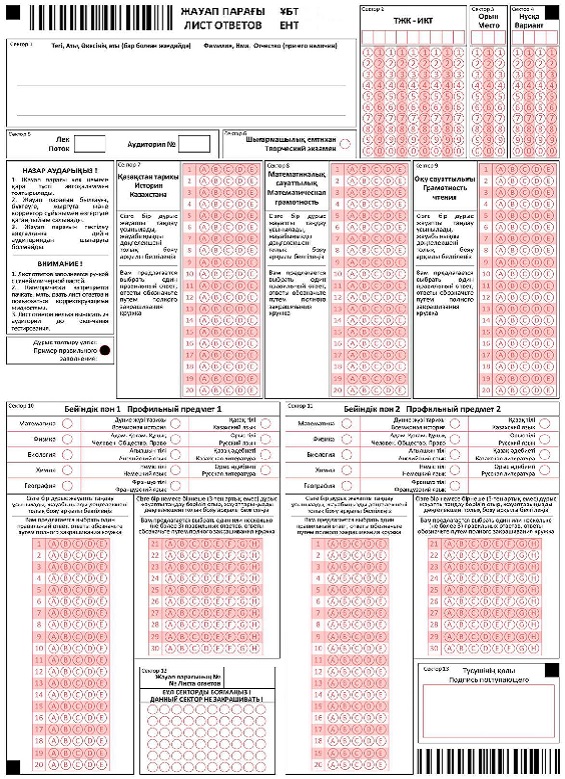 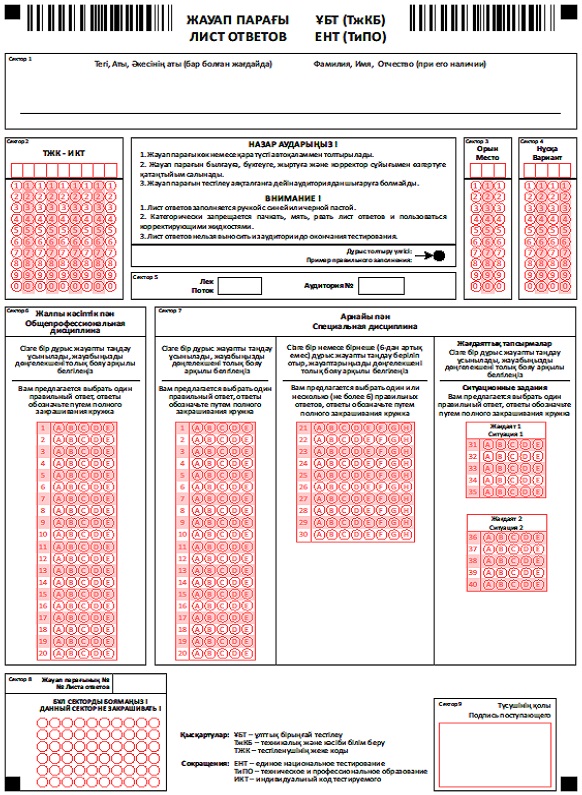  Аудиторияда тыйым салынған заттың тәркіленуі және тәртіп сақтау ережесін бұзған түсушіні аудиториядан шығару туралы Акт
      ________________________________________________________________________________
      (код) (Ұлттық бірыңғай тестілеу өткізу пункті/Базалық жоғары оқу орны атауы)
      "______"______________________________201________жыл___________сағат______минут
      Министірлік өкілі ________________________________________________________________
                              (Т.А.Ә.(болған жағдайда))
      Аудитория кезекшісі ______________________________________________________________
                              (Т.А.Ә. (болған жағдайда))
      Тестілеу уақытында түсушіден: Т.А.Ә. (болған жағдайда) ______________________________,
      Тестіленушінің жеке коды _________________ №___ аудитория, №___ орын, № _______ нұсқа
      Ұлттық бірыңғай тестілеуді өткізу қағидаларының 49-тармағының бұзылғандығын дәлелдейтін төмендегі заттар табылды:
      ________________________________________________________________________________
                  (табылған заттың атауы, маркасы, саны.)
      Аталған деректі ескере отырып шешім қабылдады:
      тестілеу материалдарын алу; түсушіні:
      Т.А.Ә. (болған жағдайда) _______________, тестіленушінің жеке коды_____ №_____ 
      аудиториядан шығару және тестілеу нәтижелерін жою.
      Т.А.Ә. (болған жағдайда)
      ____________________________________________________ _____, 
      Тестіленушінің жеке коды 
      _________________________________________________________ 
      ________________________________________________________________________________
      (осы актіні құрған тұлғалардың, Т.А.Ә. (болған жағдайда) қолдары)
      Актімен таныстым:
      ________________________________________________________________________________
                  (түсушінің Т.А.Ә. (болған жағдайда) қолы)
      Актімен таныстым:
      Ұлттық бірыңғай тестілеу өткізу пункті басшысы/Базалық ЖОО жауапты хатшысы
      ________________________________________________________________________________
      Т.А.Ә. (болған жағдайда) қолы)
      Актімен таныстым:
      ________________________________________________________________________________
                  (Мемлекеттік комиссия төрағасы Т.А.Ә. (болған жағдайда) қолы)
      М.О
      Ұлттық бірыңғай тестілеу өткізу пункті/ Базалық жоғары оқу орны
      Күні:__________________ Тестілеу барысында бөгде тұлғаның анықталуы туралы Акт
      ________________________________________________________________________________
      (Ұлттық бірыңғай тестліеу өткізу пункті/Базалық жоғары оқу орны атауы және коды)
      Күні "_____"__________________________20_____жыл. Уақыт_______сағат ________минут
      Министрлік өкілі _________________________________________________________________
      (Т.А.Ә. (болған жағдайда))
      Мемлекеттік комиссия мүшесі ______________________________________________________
      (Т.А.Ә. (болған жағдайда))
      ҰБТӨП/Базалық ЖОО - ға тестілеуді тапсыру үшін
      _____________________________________________ азаматтың орнына бөгде тұлғаның кірген
      (Т.А.Ә. (болған жағдайда) және тестіленушінің жеке коды)
      фактісі анықталды ________________________________________________________________
      (Т.А.Ә. (болған жағдайда))
      Аталған факті ескере отырып шешім қабылдады:
      Түсушіні/түсушінің _______________________________________________________________
      (Т.А.Ә (болған жағдайда) және тестіленушінің жеке коды)
      Тестілеу материалдарын алу және № аудиториядан шығару және тестілеу нәтижелерін жою
      Т.А.Ә. (болған жағдайда)_________________________, тестіленушінің жеке коды __________
      Актімен танысты:
      (Министірлік өкілінің Т.А.Ә. (болған жағдайда) және қолы)
      ________________________________________________________________________________
      (аудитория кезекшісінің Т.А.Ә. (болған жағдайда) және қолы)
      ________________________________________________________________________________
      (Мемлекеттік комиссия төрағасының Т.А.Ә. (болған жағдайда) және қолы)
      ________________________________________________________________________________
      (түсуші-бөгде тұлғаның Т.А.Ә. (болған жағдайда) және қолы)
      М.О
      Ұлттық бірыңғай тестілеу өткізу пункті/ Базалық жоғары оқу орны Тестілеуге берілген уақыт аяқталған кезде түсушінің тестілеу материалдарды уақытында тапсырмау фактісінің анықталуы туралы Акт
      ________________________________________________________________________________
      (код) (Ұлттық бірыңғай тестілеу өткізу пункті/Базалық жоғары оқу орны атауы)
      "_____"_______________201____жыл______сағат_______минут
      Министрлік өкілі _________________________________________________________________
      (Т.А.Ә. (болған жағдайда))
      Аудитория кезекшісі______________________________________________________________
      (Т.А.Ә. (болған жағдайда))
      Түсуші: Т.А.Ә. (болған жағдайда) _________________________________, Тестіленушінің жеке коды_____________
      №_____аудитория, №___орын_, №_______ нұсқа
      Тестілеу уақытының аяқталуына байланысты тестілеу материалдарын дер кезінде тапсырудан бас тартқан себепті 
      Ұлттық бірыңғай тестілеуді өткізу қағидаларының 52- тармағы бұзылды.
      Аталған деректі ескере отырып қаулы етті: тестілеу материалдарын алу; түсушіні:
      Т.А.Ә. (болған жағдайда) ________________________________________, Тестіленушінің жеке коды______________ 
      №_____ аудиториядан шығару және тестілеу нәтижелерін жою.
      ________________________________________________________________________________
      ________________________________________________________________________________
      (осы актіні құрған тұлғалардың, Т.А.Ә. (болған жағдайда) қолдары)
      актімен танысты:
      ________________________________________________________________________________
      (түсушінің Т.А.Ә (болған жағдайда) қолы)
      актімен танысты:
      ________________________________________________________________________________
      (Ұлттың бірыңғай тестілеу өткізу пункті басшысы/Базалық жоғары оқу орны жауапты хатшысы Т.А.Ә. (болған жағдайда), қолы)
      актімен танысты:
      ________________________________________________________________________________
      (Мемлекеттік комиссияның төрағасы Т.А.Ә. (болған жағдайда), қолы)
      М.О
      Ұлттық бірыңғай тестілеу өткізу пункті/ Базалық жоғары оқу орны
      Күні:__________ Ұлттық бірыңғай тестілеу және кешенді тестілеу кітапшаларын жою туралы акт
      "___"________201__ жыл _________________________________________________________
      (Ұлттық бірыңғай тестілеу өткізу пункті / базалық жоғары оқу орны атауы)
      Негіздеме: "____"__________201__ жылғы №___________ бұйрықпен бекітілген
      Ұлттық бірыңғай тестілеуді өткізу қағидаларының 63-тармағы
      Комиссия құрамында:
      Төраға (филиал жетекшісі/жауапты хатшы) ___________________________________________
      (Т.А.Ә. (болған жағдайда))
      Комиссия мүшелері 1._____________________________________________________________
      (лауазымы Т.А.Ә. (болған жағдайда))
      2.______________________________________________________________________________
      (лауазымы Т.А.Ә. (болған жағдайда))
      3.______________________________________________________________________________
      (лауазымы Т.А.Ә. (болған жағдайда))
      4.______________________________________________________________________________
      (лауазымы Т.А.Ә. (болған жағдайда))
      Ұлттық бірыңғай тестілеу кітапшалары жойылғандығы туралы осы акты құрды:  Өтініш Ұлттық бірыңғай тестілеу Сізден келесі тест тапсырмаларын мазмұны бойынша қарауыңызды сұраймын:
      Мерзімі __________ Түсушінің қолы ________________________________________________
      Апелляциялық комиссия төрағасының қолы __________________________________________
      Апелляциялық комиссия мүшелерінің қолы __________________________________________
      Апелляциялық комиссия шешімімен келісемін ________________________________________
      (түсушінің қолы) Өтініш Ұлттық бірыңғай тестілеу (қысқартылған оқыту мерзімдерін көздейтін жоғары білім кадрларын даярлаудың ұқсас бағыттары бойынша) Сізден келесі тест тапсырмаларын мазмұны бойынша қарауыңызды сұраймын:
      Мерзімі __________ Түсушінің қолы ________________________________________________
      Апелляциялық комиссия төрағасының қолы __________________________________________
      Апелляциялық комиссия мүшелерінің қолы __________________________________________
      Апелляциялық комиссия шешімімен келісемін ________________________________________
      (түсушінің қолы) Өтініш Ұлттық бірыңғай тестілеу
      Мен тестілеу нәтижесімен келіспеймін. Менің тестілеу нәтижесінде алған балдар санын қайта қарауыңызды сұраймын. 
      Мерзімі __________ Түсушінің қолы ________________________________________________
      Апелляциялық комиссия төрағасының қолы __________________________________________
      Апелляциялық комиссия мүшелерінің қолы __________________________________________
      Апелляциялық комиссия шешімімен келісемін ________________________________________
      (түсушінің қолы)
      Ескерту: - "Апелляциялық комиссия шешімі" бағанын апелляциялық комиссия мүшелері толтырады және келесідей мәндерді қабылдайды: "Қанағаттандырылды" неме "Қанағаттандырылмады"
      - Қалған бағандар түсушінің қолымен толтырылады. Өтініш Ұлттық бірыңғай тестілеу (қысқартылған оқыту мерзімдерін көздейтін жоғары білім кадрларын даярлаудың ұқсас бағыттары бойынша)
      Мен тестілеу нәтижесімен келіспеймін. Менің тестілеу нәтижесінде алған балдар санын қайта қарауыңызды сұраймын. 
      Мерзімі __________ Түсушінің қолы ________________________________________________
      Апелляциялық комиссия төрағасының қолы __________________________________________
      Апелляциялық комиссия мүшелерінің қолы __________________________________________
      Апелляциялық комиссия шешімімен келісемін ________________________________________
      (түсушінің қолы)
      Ескерту: - "Апелляциялық комиссия шешімі" бағанын апелляциялық комиссия мүшелері толтырады және келесідей мәндерді қабылдайды: "Қанағаттандырылды" немесе "Қанағаттандырылмады" 
      - Қалған бағандар түсушінің қолымен толтырылады. Апелляцияға арналған өтініштерді тіркеу журналы (тест тапсырмаларының мазмұны, мәтін бойынша)
      Ұлттық бірыңғай тестілеу өткізу пункті/ Базалық жоғары оқу орны
      ________________________________________________________________________________
      (коды)                        (атауы)
      Лек ________ Мерзімі __________
      Апелляциялық комиссия төрағасы ______________________________ ___________
      (Т.А.Ә. (бар болған жағдайда))                              (қолы) Ұлттық бірыңғай тестілеудің апелляциялық комиссиясы отырысының хаттамасы
      Ұлттық бірыңғай тестілеу өткізу пункті/ Базалық жоғары оқу орны ________________ _______
      (коды) (атауы)
      Лек ________ Мерзімі __________
      кестенің жалғасы
      кестенің жалғасы
      Ескерту:
      * – апелляцияға берілген тапсырмалар саны;
      ** – апелляция бойынша қанағаттандырылған тапсырмалар саны; Ұлттық бірыңғай тестілеудің апелляциялық комиссиясы отырысының хаттамасы (қысқартылған оқыту мерзімдерін көздейтін жоғары білім кадрларын даярлаудың ұқсас бағыттары бойынша)
      Ұлттық бірыңғай тестілеу өткізу пункті/ Базалық жоғары оқу орны ________________ _______
      (коды) (атауы)
      Лек ________ Мерзімі __________
      кестенің жалғасы
      Ескерту:
      Т – апелляцияға берілген тапсырмалар саны;
      Қ – апелляция бойынша қанағаттандырылған тапсырмалар саны;
      Апелляциялық комиссия төрағасы ____________ ______________________________________
      (қолы) (Т.А.Ә. (бар болған жағдайда))
      Апелляциялық комиссия мүшелері ____________ _____________________________________
      (қолы) (Т.А.Ә. (бар болған жағдайда)) Апелляцияға берілген өтініштер тізілімі (тест тапсырмаларының мазмұны бойынша/техникалық себептерге байланысты)
      Ұлттық бірыңғай тестілеу өткізу пункті/ Базалық жоғары оқу орны _________ ______________
      (коды) (атауы)
      Лек ________ Мерзімі __________
      кестенің жалғасы
      Ескерту:
      * – апелляцияға берілген тапсырмалар саны;
      ** – мазмұны бойынша және техникалық себептер бойынша Республикалық апелляциялық комиссияға жіберілген тапсырмалар саны;
      *** – апелляция бойынша қанағаттандырылған тапсырмалар саны;
      "Апелляция жағдайы" бағаны келесі мәндерден тұрады: "Шешім қабылданды", "Келген жоқ"
      Апелляциялық комиссия төрағасы ____________ ______________________________________
      (қолы) (Т.А.Ә. (бар болған жағдайда))
      Министрлік өкілі ____________ ____________________________________________________
      (қолы) (Т.А.Ә. (бар болған жағдайда)) Республикалық апелляциялық комиссияның қарастыруына жіберілген өтініштер тізілімі Ұлттық бірыңғай тестілеу өткізу пункті/ Базалық жоғары оқу орны _________ _________________________________________ (коды) (атауы)
      Лек ________ Мерзімі __________
      Ескерту: "Шешім" бағаны келесі мәндерді қабылдайды: Республикалық апелляциялық комиссия қанағаттандырған жағдайда "Қанағаттандырылды" немесе қанағаттантырмаған жағдайда "Қанағаттандырылмады"
      Апелляциялық комиссия төрағасы ___________ _______________________________________
      (қолы) (Т.А.Ә. (бар болған жағдайда)) Республикалық апелляциялық комиссия қорытындысының Хаттамасы Протокол решения Республиканской апелляционной комиссии
      " ___ " ________ 201__ жыл/год №_____________________
      1. Пән (предмет) _________________________________________________________________
      2. Нұсқа және тапсырма нөмірі
      № варианта и задания _____________________________________________________________
      3. Апелляцияға берілу себебі:
      Причина апелляции
      ________________________________________________________________________________
      ________________________________________________________________________________
      ________________________________________________________________________________
      4. Тексеру нәтижесі, түпнұсқаға сілтеме:
      Результат проверки, ссылка на источник:
      ________________________________________________________________________________
      ________________________________________________________________________________
      ________________________________________________________________________________
      ________________________________________________________________________________
      ________________________________________________________________________________
      5. Комиссия шешімі:
      Решение комиссии: _______________________________________________________________
      Республикалық апелляциялық комиссия төрағасы/Председатель Республиканской
      апелляционной комиссии ____________________________________________________ _____
      Т.А.Ә. (бар болған жағдайда)/Ф.И.О. (при его наличии) Қолы/подпись
      Комиссия мүшелері: ___________________________________________________ ___________
      Члены комиссии Т.А.Ә. (бар болған жағдайда)/Ф.И.О. (при его наличии) Қолы/подпись
					© 2012. Қазақстан Республикасы Әділет министрлігінің «Қазақстан Республикасының Заңнама және құқықтық ақпарат институты» ШЖҚ РМК
				
      Қазақстан Республикасының
Білім және ғылым министрі

Е. Сағадиев
Қазақстан Республикасы
Білім және ғылым министрінің
2017 жылғы 2 мамырдағы
№ 204 бұйрығымен
бекітілгенҰлттық бірыңғай тестілеуді
өткізу қағидаларына
1-қосымшаНысан
Жеке деректер
Т.А.Ә. (бар болған жағдайда):

ЖСН / Туған күні:

Азаматтығы:

Ұлты:

Жынысы:

Байланыс телефондары:

Электрондық пошта:
Білімі туралы мәлімет
Облыс:

Аудан:

Білім беру ұйымының типі:

Білім беру ұйымының атауы:

Бітірген жылы:
Тестілеу туралы ақпарат
Тестілеу тапсыру тілі:

"Қазақстан тарихы" пәнін тапсыру тілі:

Өтініш берушінің таңдаған оқу нысаны/мерзімі:
Қысқартылған оқыту мерзімдерін көздейтін жоғары білім кадрларын даярлаудың ұқсас бағыттары бойынша оқуға түсуші техникалық және кәсіптік немесе орта білімнен кейінгі білім беру ұйымдарының бітірушілеріне арналған қосымша мәлімет
Колледж мамандығы бойынша біліктілігі:

Жоғары білім мамандығы:

Жалпы бейіндік пән:

Бейіндік пән:Ұлттық бірыңғай тестілеуді
өткізу қағидаларына
2-қосымшаНысан
Жеке куәлігі № __________________ "___" __________ ______ жылы,
 қашан берді
______________________________ берілген, жеке куәлікті ұсынушы/
 кім берді

Туу туралы куәлігі "___" _______ 20 __ жылы, Серия ____ № _______
 қашан берді
__________________________ берілген, туу туралы куәлікті ұсынушы
 кім берді

____________________________________________________________
 (Т.А.Ә. (бар болған жағдайда))

_____________________________________________________ берілді,
 себебі, ол 20 ___ жылы ________________________________________ _____________________________________________________ бітіреді.
 (білім беру ұйымының атауы)

Басшы ____________ ________ Мерзімі ____ _____________20__ жыл.
 (Т.А.Ә. (бар болған жағдайда)) қолы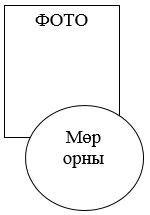 Ұлттық бірыңғай тестілеуді
өткізу қағидаларына
3-қосымшаНысанҰлттық бірыңғай тестілеуді
өткізу қағидаларына
4-қосымшаНысан
№
Білім беру бағдарламалар тобы
Білім беру бағдарламалар тобы
2009 жылғы жоғары және жоғары білімнен кейінгі білім мамандықтарының классификаторы бойынша мамандықтың коды мен атауы
Ағымдағы жылғы гранттар саны
Ағымдағы жылғы гранттар саны
Өткен жылғы конкурс нәтижесі
Өткен жылғы конкурс нәтижесі
Өткен жылғы конкурс нәтижесі
Өткен жылғы конкурс нәтижесі
Өткен жылғы конкурс нәтижесі
Өткен жылғы конкурс нәтижесі
Өткен жылғы конкурс нәтижесі
№
Коды
Атауы
2009 жылғы жоғары және жоғары білімнен кейінгі білім мамандықтарының классификаторы бойынша мамандықтың коды мен атауы
Ағымдағы жылғы гранттар саны
Ағымдағы жылғы гранттар саны
Өткен жылғы гранттар саны
Өткен жылғы гранттар саны
Өткен жылғы 1 орынға конкурс
Шамамен өткен жылғы өту баллы
Шамамен өткен жылғы өту баллы
Шамамен өткен жылғы өту баллы
Шамамен өткен жылғы өту баллы
№
Коды
Атауы
2009 жылғы жоғары және жоғары білімнен кейінгі білім мамандықтарының классификаторы бойынша мамандықтың коды мен атауы
Қазақша
Орысша
Қазақша
Орысша
Өткен жылғы 1 орынға конкурс
Өткен жылғы жалпы конкурс бойынша
Өткен жылғы жалпы конкурс бойынша
Өткен жылғы ауылдық квота бойынша
Өткен жылғы ауылдық квота бойынша
№
Коды
Атауы
2009 жылғы жоғары және жоғары білімнен кейінгі білім мамандықтарының классификаторы бойынша мамандықтың коды мен атауы
Қазақша
Орысша
Қазақша
Орысша
Өткен жылғы 1 орынға конкурс
Қазақша
Орысша
Қазақша
Орысша
1
2
3
4Ұлттық бірыңғай тестілеуді 
өткізу қағидаларына
5-қосымша
Білім беру бағдарламасы тобының нөмірі
Білім беру бағдарламалары тобы
Бейіндік пәндер
Бейіндік пәндер
Білім беру бағдарламасы тобының нөмірі
Білім беру бағдарламалары тобы
1 бейіндік пән
2 бейіндік пән
В001
Педагогика және психология
Биология
География
В002
Мектепке дейінгі оқыту және тәрбиелеу
Биология
География
В003
Бастауышта оқыту педагогикасы мен әдістемесі
Биология
География
В004
Бастапқы әскери дайындық мұғалімдерін даярлау
Шығармашылық емтихан
Шығармашылық емтихан
В005
Дене шынықтыру мұғалімдерін даярлау
Шығармашылық емтихан
Шығармашылық емтихан
В006
Музыка мұғалімдерін даярлау
Шығармашылық емтихан
Шығармашылық емтихан
В007
Көркем еңбек және сызу мұғалімдерін даярлау
Шығармашылық емтихан
Шығармашылық емтихан
В008
Құқық және экономика негіздері мұғалімдерін даярлау
Дүниежүзі тарихы
География
В009
Математика мұғалімдерін даярлау
Математика
Физика
В010
Физика мұғалімдерін даярлау
Физика
Математика
В011
Информатика мұғалімдерін даярлау
Математика
Физика
В012
Химия мұғалімдерін даярлау
Химия
Биология
В013
Биология мұғалімдерін даярлау
Биология
Химия
В014
География мұғалімдерін даярлау
География
Дүниежүзі тарихы
В015
Гуманитарлық пәндер мұғалімдерін даярлау
Дүниежүзі тарихы
География
В016
Қазақ тілі мен әдебиеті мұғалімдерін даярлау
Қазақ тілі
Қазақ әдебиеті
В017
Орыс тілі мен әдебиеті мұғалімдерін даярлау
Орыс тілі
Орыс әдебиеті
В018
Шет тілі мұғалімдерін даярлау
Шетел тілі
Дүниежүзі тарихы
В019
Әлеуметтік педагогика және өзін-өзі тану мамандарын даярлау
Биология
География
В020
Арнайы педагогика мамандарын даярлау
Биология
География
В021
Орындаушылық өнер
Шығармашылық емтихан
Шығармашылық емтихан
В022
Эстрада өнері
Шығармашылық емтихан
Шығармашылық емтихан
В023
Аспапта орындаушылық
Шығармашылық емтихан
Шығармашылық емтихан
В024
Музыкатану және өнертану
Шығармашылық емтихан
Шығармашылық емтихан
В025
Дәстүрлі музыка өнері 
Шығармашылық емтихан
Шығармашылық емтихан
В026
Дирижерлеу және композиция
Шығармашылық емтихан
Шығармашылық емтихан
В027
Театр өнері
Шығармашылық емтихан
Шығармашылық емтихан
В028
Хореография
Шығармашылық емтихан
Шығармашылық емтихан
В029
Аудиовизуалды құрылғылар және медиа өндіріс
Шығармашылық емтихан
Шығармашылық емтихан
В030
Бейнелеу өнері
Шығармашылық емтихан
Шығармашылық емтихан
В031
Сән, интерьер дизайны және өнеркәсіп дизайны
Шығармашылық емтихан
Шығармашылық емтихан
В032
Философия және этика
Дүниежүзі тарихы
География
В033
Дінтану және теология 
Шығармашылық емтихан
Шығармашылық емтихан
В034
Тарих және археология
Дүниежүзі тарихы
География
В035
Түркітану және шығыстану
Дүниежүзі тарихы
Шетел тілі
В036
Аударма ісі
Шетел тілі
Дүниежүзі тарихы
В037
Филология
Қазақ/Орыс тілі
Қазақ/Орыс әдебиеті
В038
Әлеуметтану
Математика
География
В039
Мәдениеттану
Дүниежүзі тарихы
Шетел тілі
В040
Саясаттану және азаматтық құқықтану
Дүниежүзі тарихы
Шетел тілі
В041
Психология
Биология
География
В042
Журналистика және репортер ісі
Шығармашылық емтихан
Шығармашылық емтихан
В043
Кітапхана ісі, ақпараттарды өңдеу және мұрағат ісі
Қазақ/Орыс тілі
Қазақ/Орыс әдебиеті
В044
Менеджмент және басқару
Математика
География
В045
Аудит және салық салу
Математика
География
В046
Қаржы, экономика, банк және сақтандыру ісі
Математика
География
В047
Маркетинг және жарнама
Математика
География
В048
Еңбек дағдылары
Математика
География
В049
Құқық
Дүниежүзі тарихы
Адам. Қоғам. Құқық
В050
Биологиялық және сабақтас ғылымдар
Биология
Химия
В051
Қоршаған орта
Биология
География
В052
Жер туралы ғылым
Математика
География
В053
Химия 
Химия
Биология
В054
Физика
Физика
Математика
В055
Математика және статистика
Математика
Физика
В056
Механика
Математика
Физика
В057
Ақпараттық технологиялар
Математика
Физика
В058
Ақпараттық қауіпсіздік
Математика
Физика
В059
Коммуникациялар және коммуникациялық технологиялар
Математика
Физика
В060
Химиялық инженерия және процестер
Химия
Физика
В061
Материалтану және технологиялар
Математика
Физика
В062
Электр техникасы және энергетика
Математика
Физика
В063
Электр техникасы және автоматтандыру
Математика
Физика
В064
Механика және металл өңдеу
Математика
Физика
В065
Автокөлік құралдары
Математика
Физика
В066
Теңіз көлігі және технологиялары
Математика
Физика
В067
Әуе көлігі және технологиялары
Математика
Физика
В068
Азық-түлік өнімдерінің өндірісі
Биология
Химия
В069
Материалдар өндірісі (шыны, қағаз, пластик, ағаш)
Математика
Физика
В070
Тоқыма: киім, аяқ киім және былғары бұйымдары
Математика
Физика
В071
Тау-кен ісі және пайдалы қазбаларды өндіру
Математика
Физика
В072
Фармацевтикалық өндіріс технологиясы
Химия
Биология
В073
Сәулет
Шығармашылық емтихан
Шығармашылық емтихан
В074
Қала құрылысы, құрылыс жұмыстары және азаматтық құрылыс
Математика
Физика
В075
Кадастр және жерге орналастыру
Математика
География
В076
Стандарттау, сертификаттау және метрология (сала бойынша)
Математика
Физика
В077
Өсімдік шаруашылығы
Биология
Химия
В078
Мал шаруашылығы
Биология
Химия
В079
Орман шаруашылығы
Биология
География
В080
Балық шаруашылығы
Биология
Химия
В081
Жерге орналастыру
Математика
Физика
В082
Су ресурстары және суды пайдалану
Математика
Физика
В083
Ветеринария
Биология
Химия
В084
Мейірбике ісі
Биология
Химия
В085
Фармация
Биология
Химия
В086
Жалпы медицина
Биология
Химия
В087
Стоматология
Биология
Химия
В088
Педиатрия
Биология
Химия
В089
Қоғамдық денсаулық сақтау
Биология
Химия
В090
Әлеуметтік жұмыс
Биология
География
В091
Туризм
География
Шетел тілі
В092
Тынығу
Шығармашылық емтихан
Шығармашылық емтихан
В093
Мейрамхана ісі және мейманхана бизнесі
География
Шетел тілі
В094
Санитарлық-профилактикалық іс-шаралар
Математика
Физика
В095
Көлік қызметтері
Математика
География
В096
Құқық қорғау қызметі
Дүниежүзі тарихы
Адам. Қоғам. Құқық
В097
Өрт қауіпсіздігі
Математика
ФизикаҰлттық бірыңғай тестілеу өткізу 
қағидаларына 5-1 қосымша
Білім беру бағдарламасы тобының нөмірі
Білім беру бағдарламаларының тобы
Жалпы кәсіптік пән
Арнайы пән
В001
Педагогика және психология
Педагогика және психология негіздері
Тәрбие қызметінің теориясы мен практикасы
В002
Мектепке дейінгі оқыту және тәрбиелеу
Мектепке дейінгі педагогика және психология негіздері
Тәрбие қызметінің теориясы мен практикасы
В003
Бастауышта оқыту педагогикасы мен әдістемесі
Педагогика және психология негіздері
Тәрбие қызметінің теориясы мен практикасы
В004
Бастапқы әскери дайындық мұғалімдерін даярлау
Шығармашылық емтихан
Педагогика және психология негіздері
В005
Дене шынықтыру мұғалімдерін даярлау
Шығармашылық емтихан
Педагогика және психология негіздері
В006
Музыка мұғалімдерін даярлау
Шығармашылық емтихан
Педагогика және психология негіздері
В007
Көркем еңбек және сызу мұғалімдерін даярлау
Шығармашылық емтихан
Педагогика және психология негіздері
В008
Құқық және экономика негіздері мұғалімдерін даярлау
Педагогика және психология негіздері
Құқық және экономика негіздері
В009
Математика мұғалімдерін даярлау
Педагогика және психология негіздері
Математика
В010
Физика мұғалімдерін даярлау
Педагогика және психология негіздері
Физика
В011
Информатика мұғалімдерін даярлау
Педагогика және психология негіздері
Информатика
В012
Химия мұғалімдерін даярлау
Педагогика және психология негіздері
Химия
В013
Биология мұғалімдерін даярлау
Педагогика және психология негіздері
Биология
В014
География мұғалімдерін даярлау
Педагогика және психология негіздері
География
В015
Гуманитарлық пәндер мұғалімдерін даярлау
Педагогика және психология негіздері
Қазақстан тарихы
В016
Қазақ тілі мен әдебиеті мұғалімдерін даярлау
Педагогика және психология негіздері
Қазақ тілі
В017
Орыс тілі мен әдебиеті мұғалімдерін даярлау
Педагогика және психология негіздері
Орыс тілі
В018
Шет тілі мұғалімдерін даярлау
Педагогика және психология негіздері
Шетел тілі
В019
Әлеуметтік педагогика және өзін-өзі тану мамандарын даярлау
Педагогика және психология негіздері
Тәрбие қызметінің теориясы мен практикасы
В020
Арнайы педагогика мамандарын даярлау
Педагогика және психология негіздері
Биология
В021
Орындаушылық өнер
Шығармашылық емтихан
Музыка теориясы
В022
Эстрада өнері
Шығармашылық емтихан
Музыка теориясы
В023
Аспапта орындаушылық
Шығармашылық емтихан
Гармония
В024
Музыкатану және өнертану
Шығармашылық емтихан
Гармония
В025
Дәстүрлі музыка өнері
Шығармашылық емтихан
Музыка теориясы
В026
Дирижерлеу және композиция
Шығармашылық емтихан
Гармония
В027
Театр өнері
Шығармашылық емтихан
Театр тарихы
В028
Хореография
Шығармашылық емтихан
Хореография тарихы
В029
Аудиовизуалды құрылғылар және медиа өндіріс
Физика
Қазақ тілі/Орыс тілі
В030
Бейнелеу өнері
Шығармашылық емтихан
Қазақстан бейнелеу өнері
В031
Сән, интерьер дизайны және өнеркәсіп дизайны
Шығармашылық емтихан
Сурет және композиция
В032
Философия және этика
Қазақстан тарихы
Әлеуметтік-гуманитарлық ғылымдар негіздері (Философия, мәдениеттану, әлеуметтану және саясаттану негіздері)
В033
Дінтану және теология
Шығармашылық емтихан
Қазақстан тарихы
В034
Тарих және археология
Қазақстан тарихы
Дүниежүзі тарихы
В035
Түркітану және шығыстану
Қазақ тілі/Орыс тілі
Дүниежүзі тарихы
В036
Аударма ісі
Қазақ тілі/Орыс тілі
Шетел тілі
В037
Филология
Қазақ тілі/Орыс тілі
Қазақ әдебиеті/Орыс әдебиеті
В038
Әлеуметтану
Қазақстан тарихы
Әлеуметтік-гуманитарлық ғылымдар негіздері
В039
Мәдениеттану
Қазақстан тарихы
Әлеуметтік мекемелердің жұмысын ұйымдастыру
В040
Саясаттану және азаматтық құқықтану
Қазақстан тарихы
Әлеуметтік-гуманитарлық ғылымдар негіздері (Философия, мәдениеттану, әлеуметтану және саясаттану негіздері)
В041
Психология
Қазақстан тарихы
Психология негіздері
В042
Журналистика және репортер ісі
Шығармашылық емтихан
Қазақ тілі / Орыс тілі
В043
Кітапхана ісі, ақпараттарды өңдеу және мұрағат ісі
Қазақ тілі / Орыс тілі
Іс қағаздарын жүргізуді ұйымдастыру
В044
Менеджмент және басқару
Экономика негіздері
Менеджмент
В045
Аудит және салық салу
Қаржы және несие
Ұйым экономикасы
В046
Қаржы, экономика, банк және сақтандыру ісі
Қаржы және несие
Ұйым қаржысы
В047
Маркетинг және жарнама
Экономика негіздері
Маркетинг
В048
Еңбек дағдылары
Экономикалық теория негіздері
Қаржылық және экономикалық есепті талдау
В049
Құқық
Мемлекет және құқық теориясы
Қазақстан Республикасының азаматтық құқығы
В050
Биологиялық және сабақтас ғылымдар
Химия
Биология
В051
Қоршаған орта
Химия
Биология
В052
Жер туралы ғылым
География
Физика
В053
Химия
Биология
Химия
В054
Физика
Математика
Физика
В055
Математика және статистика
Қаржы және несие
Математика
В056
Механика
Математика
Физика
В057
Ақпараттық технологиялар
Математика
Алгоритмдеу және бағдарламалау негіздері
В058
Ақпараттық қауіпсіздік
Математика
Информатика
В059
Коммуникациялар және коммуникациялық технологиялар
Физика
Электроника және схемотехника негіздері
В060
Химиялық инженерия және процестер
Химия
Жалпы химиялық технология
В061
Материалтану және технологиялар
Физика
Материалтану негіздері
В062
Электр техникасы және энергетика
Электротехниканың теориялық негіздері
Еңбекті қорғау (электр қауіпсіздік негіздері)
В162
Жылу энергетикасы
Жылу техникасының теориялық негіздері
Еңбекті қорғау (электр қауіпсіздік негіздері)
В063
Электр техникасы және автоматтандыру
Математика
Саланың технологиялық процестерін автоматтандыру
В064
Механика және металл өңдеу
Материалтану
Еңбекті қорғау
В164
Аспап жасау
Автоматика негіздері
Технологиялық өлшем және бақылау өлшем жабдықтары
В065
Автокөлік құралдары
Физика
Еңбекті қорғау
В066
Теңіз көлігі және технологиялары
Кеменің теориясы, құрылысы және пайдалану мерзімін арттыру үшін күрес
Кеменің энергетикалық қондырғылары
В067
Әуе көлігі және технологиялары
Физика
Авиациялық қауіпсіздік
В068
Азық-түлік өнімдерінің өндірісі
Химия
Микробиология
В069
Материалдар өндірісі (шыны, қағаз, пластик, ағаш)
Физика
Материалтану негіздері
В070
Тоқыма: киім, аяқ киім және былғары бұйымдары
Химия
Тігін өндірісінің материалдары
В071
Тау-кен ісі және пайдалы қазбаларды өндіру
Жалпы геология
Қауіпсіздік техникасы, еңбекті қорғау
В171
Металлургия
Металлтану
Металл өндіру негіздері
В271
Мұнай-газ ісі
Гидравлика
Еңбекті қорғау және өндірістік экология негіздері
В072
Фармацевтикалық өндіріс технологиясы
Химия
Жалпы химиялық технология
В073
Сәулет
Шығармашылық емтихан
Сызу
В074
Қала құрылысы, құрылыс жұмыстары және азаматтық құрылыс
Құрылыс материалдары
Еңбекті қорғау
В174
Геодезия және картография
Физикалық география
Геодезия
В075
Кадастр және жерге орналастыру
География
Геодезия
В076
Стандарттау, сертификаттау және метрология (сала бойынша)
Физика
Стандарттау
В077
Өсімдік шаруашылығы
Биология
Агрономия негіздері
В078
Мал шаруашылығы
Биология
Мал шаруашылығы
В079
Орман шаруашылығы
Ормантану
Дендрология
В179
Аң шаруашылығы және аң аулау
Құстар мен аңдардың биологиясы
Аң шаруашылығы
В080
Балық шаруашылығы
Биология
Табиғатты қолданудың экологиялық негіздері
В081
Жерге орналастыру
Физика
Ауылшаруашылық машиналары
В082
Су ресурстары және суды пайдалану
География
Биология
В083
Ветеринария
Биология
Жануарлар анатомиясы мен физиологиясы
В084
Мейірбике ісі
Биология
Мейірбике ісі негіздері
В085
Фармация
Химия
Фармакология негіздері
В090
Әлеуметтік жұмыс
Қазақстан тарихы
Әлеуметтік мекемелердің жұмысын ұйымдастыру
В091
Туризм
География
Туристік қызметті ұйымдастыру
В092
Тынығу
Шығармашылық емтихан
Қазақстан тарихы
В093
Мейрамхана ісі және мейманхана бизнесі
Қазақстан тарихы
Мейрамхана мен қонақ үй шаруашылығындағы қызмет көрсетуді ұйымдастыру
В094
Санитарлық-профилактикалық іс-шаралар
Электротехника
Материалтану негіздері
В095
Көлік қызметтері
Физика
Еңбекті қорғау
В096
Құқық қорғау қызметі
Мемлекет және құқық теориясы
Қазақстан Республикасының қылмыстық құқығы
В097
Өрт қауіпсіздігі
Математика
ФизикаҰлттық бірыңғай тестілеуді
өткізу қағидаларына
6-қосымшаНысан
Ұлттық бірыңғай тестілеу өткізу пункті/Базалық жоғары оқу орны _______________________________

РҰҚСАТТАМА

Тестіленушінің жеке коды:

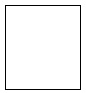 

Т.А.Ә. (бар болған жағдайда)

Жеке сәйкестендіру нөмірі/Туған күні

Мөр орны


Түсушіде өзімен бірге тестілеуге кіру рұқсаттамасы және жеке басын куәландыратын құжаттың түпнұсқасы (жеке куәлік немесе паспорт) болуы қажет. Жасы 16-ға толмаған және жеке басын куәландыратын құжаты жоқ түсуші мектепті ағымдағы жылы бітіргені туралы фотосуреті бар анықтама береді. Құжаттардың біреуі болмаған жағдайда түсуші тестілеуге жіберілмейді.

Түсушіде өзімен бірге қол жүгі, бөгде және тыйым салынған заттар (шпаргалкалар, оқулықтар мен әдістемелік әдебиеттер, калькулятор, фотоаппарат, ұялы байланыс құралдарын (пейджер, ұялы телефондар, планшеттер, iPad (Айпад), iPod (Айпод), iPhone (Айфон), SmartPhone (Смартфон)), ноутбуктер, плейерлер, модемдер (мобильді роутерлер), радио-электрондық байланыстың (Wi-Fi (Вай-фай), Bluetooth (Блютуз), Dect (Дект), 3G (3 Джи), 4G (4 Джи), сымды және сымсыз құлаққаптар және басқалары) болса тестілеуге жіберілмейді.

Түсушіге рұқсат берілмейді:

1) аудиториядан дәліз кезекшісінің міндетін атқаратын Министрлік өкілінің рұқсатынсыз және алып жүруінсіз шығуға;

2) сөйлесуге, орын ауыстыруға;

3) калькуляторды, анықтамалық әдебиеттерді (Менделеев және тұздардың ерігіштігі кестесінен басқасын), электрондық жазба кітапшаларын, түзету сұйықтығын және мобильдік байланыс құралдарын пайдалануға;

4) тестілеу материалдарымен алмасуға;

5) тестілеу материалдарын аудиториядан шығаруға;

6) тестілеу материалдарын (жауап парағы мен кітапшалар) умаждау арқылы бүлдіруге;

7) корректор сұйықтығын қолдануға, беттерді жыртуға, бояу қарастырылмаған секторларды (жауап парағының нөмірі) бояуға.

Түсуші осы Қағидаларды бұзған жағдайда, Министрлік өкілі Аудиторияда тыйым салынған заттың тәркіленуі және аудиторияда тәртіп сақтау ережесін бұзған түсушіні аудиториядан шығару туралы акт жасайды және тестілеу нәтижелерін жояды.

Мен жадынамамен таныстым және наразылық білдірмеймін.

Рұқсаттамадағы мәліметтердің дұрыстығын растаймын.

Түсушінің қолы _____________________________________
Білім беру бағдарламалары тобының коды:

Тестілеу тапсыру тілі:

Пәндері:

1)

2)

3)

4)

5)

Тестілеу күні:

Басталу уақыты:

Лек:

Өткізу орны:

Мекен-жайы:

Ғимарат: Аудитория:

Білім беру ұйымы басшысы/ Желілік жоғары оқу орны қабылдау комиссиясының жауапты хатшысы:: _______________________________ _______________________________

(қолы) (Т.А.Ә. (бар болған жағдайда))

Тестілеу нәтижелері Ұлттық тестілеу орталығының www.testcenter.kz сайтында жарияланады
Түсушіде өзімен бірге тестілеуге кіру рұқсаттамасы және жеке басын куәландыратын құжаттың түпнұсқасы (жеке куәлік немесе паспорт) болуы қажет. Жасы 16-ға толмаған және жеке басын куәландыратын құжаты жоқ түсуші мектепті ағымдағы жылы бітіргені туралы фотосуреті бар анықтама береді. Құжаттардың біреуі болмаған жағдайда түсуші тестілеуге жіберілмейді.

Түсушіде өзімен бірге қол жүгі, бөгде және тыйым салынған заттар (шпаргалкалар, оқулықтар мен әдістемелік әдебиеттер, калькулятор, фотоаппарат, ұялы байланыс құралдарын (пейджер, ұялы телефондар, планшеттер, iPad (Айпад), iPod (Айпод), iPhone (Айфон), SmartPhone (Смартфон)), ноутбуктер, плейерлер, модемдер (мобильді роутерлер), радио-электрондық байланыстың (Wi-Fi (Вай-фай), Bluetooth (Блютуз), Dect (Дект), 3G (3 Джи), 4G (4 Джи), сымды және сымсыз құлаққаптар және басқалары) болса тестілеуге жіберілмейді.

Түсушіге рұқсат берілмейді:

1) аудиториядан дәліз кезекшісінің міндетін атқаратын Министрлік өкілінің рұқсатынсыз және алып жүруінсіз шығуға;

2) сөйлесуге, орын ауыстыруға;

3) калькуляторды, анықтамалық әдебиеттерді (Менделеев және тұздардың ерігіштігі кестесінен басқасын), электрондық жазба кітапшаларын, түзету сұйықтығын және мобильдік байланыс құралдарын пайдалануға;

4) тестілеу материалдарымен алмасуға;

5) тестілеу материалдарын аудиториядан шығаруға;

6) тестілеу материалдарын (жауап парағы мен кітапшалар) умаждау арқылы бүлдіруге;

7) корректор сұйықтығын қолдануға, беттерді жыртуға, бояу қарастырылмаған секторларды (жауап парағының нөмірі) бояуға.

Түсуші осы Қағидаларды бұзған жағдайда, Министрлік өкілі Аудиторияда тыйым салынған заттың тәркіленуі және аудиторияда тәртіп сақтау ережесін бұзған түсушіні аудиториядан шығару туралы акт жасайды және тестілеу нәтижелерін жояды.

Мен жадынамамен таныстым және наразылық білдірмеймін.

Рұқсаттамадағы мәліметтердің дұрыстығын растаймын.

Түсушінің қолы _____________________________________
Кесу сызығы
Кесу сызығы
Ұлттық бірыңғай тестілеу өткізу пункті/Базалық жоғары оқу орны _______________________________

РҰҚСАТТАМА ТҮБІРТЕГІ

Тестіленушінің жеке коды:

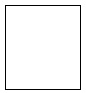 

Т.А.Ә. (бар болған жағдайда)

Жеке сәйкестендіру нөмірі/Туған күні

Мөр орны


Түсушіде өзімен бірге тестілеуге кіру рұқсаттамасы және жеке басын куәландыратын құжаттың түпнұсқасы (жеке куәлік немесе паспорт) болуы қажет. Жасы 16-ға толмаған және жеке басын куәландыратын құжаты жоқ түсуші мектепті ағымдағы жылы бітіргені туралы фотосуреті бар анықтама береді. Құжаттардың біреуі болмаған жағдайда түсуші тестілеуге жіберілмейді. 

Түсушіде өзімен бірге қол жүгі, бөгде және тыйым салынған заттар (шпаргалкалар, оқулықтар мен әдістемелік әдебиеттер, калькулятор, фотоаппарат, ұялы байланыс құралдарын (пейджер, ұялы телефондар, планшеттер, iPad (Айпад), iPod (Айпод), iPhone (Айфон), SmartPhone (Смартфон)), ноутбуктер, плейерлер, модемдер (мобильді роутерлер), радио-электрондық байланыстың (Wi-Fi (Вай-фай), Bluetooth (Блютуз), Dect (Дект), 3G (3 Джи), 4G (4 Джи), сымды және сымсыз құлаққаптар және басқалары) болса тестілеуге жіберілмейді. 

Түсушіге рұқсат берілмейді:

1) аудиториядан дәліз кезекшісінің міндетін атқаратын Министрлік өкілінің рұқсатынсыз және алып жүруінсіз шығуға;

2) сөйлесуге, орын ауыстыруға;

3) калькуляторды, анықтамалық әдебиеттерді (Менделеев және тұздардың ерігіштігі кестесінен басқасын), электрондық жазба кітапшаларын, түзету сұйықтығын және мобильдік байланыс құралдарын пайдалануға;

4) тестілеу материалдарымен алмасуға;

5) тестілеу материалдарын аудиториядан шығаруға;

6) тестілеу материалдарын (жауап парағы мен кітапшалар) умаждау арқылы бүлдіруге;

7) корректор сұйықтығын қолдануға, беттерді жыртуға, бояу қарастырылмаған секторларды (жауап парағының нөмірі) бояуға.

Түсуші осы Қағидаларды бұзған жағдайда, Министрлік өкілі Аудиторияда тыйым салынған заттың тәркіленуі және аудиторияда тәртіп сақтау ережесін бұзған түсушіні аудиториядан шығару туралы акт жасайды және тестілеу нәтижелерін жояды.

Мен жадынамамен таныстым және наразылық білдірмеймін.

Рұқсаттамадағы мәліметтердің дұрыстығын растаймын.

Түсушінің қолы _____________________________________
Білім беру бағдарламалары тобының коды:

Тестілеу тапсыру тілі:

Пәндері:

1)

2)

3)

4)

5)

Тестілеу күні:

Басталу уақыты:

Лек:

Өткізу орны:

Мекен-жайы:

Ғимарат: Аудитория:

Білім беру ұйымы басшысы/ Желілік жоғары оқу орны қабылдау комиссиясының жауапты хатшысы: _______________________________ _______________________________

(қолы) (Т.А.Ә. (бар болған жағдайда))

Тестілеу нәтижелері Ұлттық тестілеу орталығының www.testcenter.kz сайтында жарияланады
Түсушіде өзімен бірге тестілеуге кіру рұқсаттамасы және жеке басын куәландыратын құжаттың түпнұсқасы (жеке куәлік немесе паспорт) болуы қажет. Жасы 16-ға толмаған және жеке басын куәландыратын құжаты жоқ түсуші мектепті ағымдағы жылы бітіргені туралы фотосуреті бар анықтама береді. Құжаттардың біреуі болмаған жағдайда түсуші тестілеуге жіберілмейді. 

Түсушіде өзімен бірге қол жүгі, бөгде және тыйым салынған заттар (шпаргалкалар, оқулықтар мен әдістемелік әдебиеттер, калькулятор, фотоаппарат, ұялы байланыс құралдарын (пейджер, ұялы телефондар, планшеттер, iPad (Айпад), iPod (Айпод), iPhone (Айфон), SmartPhone (Смартфон)), ноутбуктер, плейерлер, модемдер (мобильді роутерлер), радио-электрондық байланыстың (Wi-Fi (Вай-фай), Bluetooth (Блютуз), Dect (Дект), 3G (3 Джи), 4G (4 Джи), сымды және сымсыз құлаққаптар және басқалары) болса тестілеуге жіберілмейді. 

Түсушіге рұқсат берілмейді:

1) аудиториядан дәліз кезекшісінің міндетін атқаратын Министрлік өкілінің рұқсатынсыз және алып жүруінсіз шығуға;

2) сөйлесуге, орын ауыстыруға;

3) калькуляторды, анықтамалық әдебиеттерді (Менделеев және тұздардың ерігіштігі кестесінен басқасын), электрондық жазба кітапшаларын, түзету сұйықтығын және мобильдік байланыс құралдарын пайдалануға;

4) тестілеу материалдарымен алмасуға;

5) тестілеу материалдарын аудиториядан шығаруға;

6) тестілеу материалдарын (жауап парағы мен кітапшалар) умаждау арқылы бүлдіруге;

7) корректор сұйықтығын қолдануға, беттерді жыртуға, бояу қарастырылмаған секторларды (жауап парағының нөмірі) бояуға.

Түсуші осы Қағидаларды бұзған жағдайда, Министрлік өкілі Аудиторияда тыйым салынған заттың тәркіленуі және аудиторияда тәртіп сақтау ережесін бұзған түсушіні аудиториядан шығару туралы акт жасайды және тестілеу нәтижелерін жояды.

Мен жадынамамен таныстым және наразылық білдірмеймін.

Рұқсаттамадағы мәліметтердің дұрыстығын растаймын.

Түсушінің қолы _____________________________________Ұлттық бірыңғай тестілеуді
өткізу қағидаларына
7-қосымшаНысанҰлттық бірыңғай тестілеуді
өткізу қағидаларына
8-қосымшаНысан
№
Т.А.Ә. (бар болған жағдайда)
ТЖК
ЖСН
Тестілеуге дейін
Тестілеуге дейін
Тестілеуге дейін
Тестілеуден кейін
Тестілеуден кейін
Ескерту
№
Т.А.Ә. (бар болған жағдайда)
ТЖК
ЖСН
Орын№
Аудиторияда тәртіп сақтау ережесімен танысқандығы туралы белгі
Тестіленушінің қолы
Нұсқа нөмірі
Тестіленушінің қолы
Ескерту
1
2Ұлттық бірыңғай тестілеудіөткізу қағидаларына9-қосымшаНысан
№ Р/с
Материалдар атауы
Жоспар бойынша саны
Нақты саны
Таратылды
Қалдығы
Ескерту
1
Жауап парақтары
2
Кітапшалар
3
Жауап парағының көшірмелері
4
Жауап парағы үшін конверт
5
Тестілеу материалдарын ашу туралы акт
6
Нұсқаларды тарату парағы (қысқартылған оқыту мерзімдерін көздейтін жоғары білім кадрларын даярлаудың ұқсас бағыттары бойынша түсушілер үшін)Ұлттық бірыңғай тестілеуді
өткізу қағидаларына
10-қосымшаНысан
№
Нұсқа нөмірі
Түсушінің Т.А.Ә. (бар болған жағдайда)(қолмен толтырылады)
Түсушінің қолы
Ескерту
1
2Ұлттық бірыңғай тестілеуді
өткізу қағидаларына
11-қосымшаНысанҰлттық бірыңғай тестілеуді
өткізу қағидаларына
12-қосымшаНысанҰлттық бірыңғай тестілеуді
өткізу қағидаларына
13-қосымшаНысанҰлттық бірыңғай тестілеуді
өткізу қағидаларына
14-қосымшаНысанҰлттық бірыңғай тестілеуді
өткізу қағидаларына
15-қосымшаНысанҰлттық бірыңғай тестілеуді
өткізу қағидаларына
16-қосымшаНысан
Лек нөмірі
Тестілеуге жіберілген кітапшалардың нақты саны (оның ішінде неміс және француз тілінің кітапшалары)
Жойылған кітапшалар саны (оның ішінде неміс және француз тілінің кітапшалары)
Кітапшалардың инвентарлық нөмірі
ҰТО-ға әкелінген кітапшалар саны (тестілеу нәтижелері жойылған түсушілердің, және де Республикалық апелляциялық комиссияның шешімімен балл қосылған түсушілердің кітапшалары)
1
2
Кітапшалардың жойылу жолы: ___________________________________________________________________

(жою тәсілін көрсету-механикалық ұсақтау немесе өртеу) (жойылған орнын көрсету)

Төраға (филиал жетекшісі/жауапты хатшы) _____________________________

(Т.А.Ә. (бар болған жағдайда) қолы)

Комиссия мүшелері:1.________________________________________________

(лауазымы, Т.А.Ә. (бар болған жағдайда) қолы)

2.________________________________________________

(лауазымы, Т.А.Ә. (бар болған жағдайда) қолы)

3._______________________________________________

(лауазымы, Т.А.Ә. (бар болған жағдайда) қолы) 4._____________________________________ _________

(лауазымы, Т.А.Ә. (бар болған жағдайда)) қолы)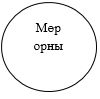 Ұлттық бірыңғай тестілеуді
өткізу қағидаларына
17-қосымшаНысан
Апелляциялық комиссия төрағасына

___________________________________

(Төрағаның Т.А.Ә. (бар болған жағдайда))

________________________________________________________________

(Ұлттық бірыңғай тестілеу өткізу пункті/ Базалық жоғары оқу орны атауы)

түсуші _________________________________________

ТЖК ______________ Нұсқа ______ Аудитория ______
Пән
Тест тапсырма-сының №
Себебі

Төмендегілердің біреуін көрсетіңіз:

- дұрыс жауаптар дұрыс жауаптар кодымен сәйкес келмейді (дұрыс жауап нұсқасы көрсетіледі);

- дұрыс жауабы жоқ;

- бес жауап нұсқасынан бір жауапты таңдауға арналған тест тапсырмаларында бірнеше дұрыс жауап болса (барлық дұрыс жауаптар нұсқасы көрсетіледі);

- сұрақ дүрыс құрастырылмаған;

- мәтіннің үзіндісі болмағандықтан, нақты дұрыс жауапты анықтау мүмкін емес.
Апелляциялық комиссия шешімі
Ескерту: "Апелляциялық комиссия шешімі" бағанын апелляциялық комиссия мүшелері толтырады және келесі мәндерді қабылдайды: "Қанағаттан-дырылды" немесе "Қанағаттан-дырылмайды"
Қазақстан тарихы
Ескерту: "Апелляциялық комиссия шешімі" бағанын апелляциялық комиссия мүшелері толтырады және келесі мәндерді қабылдайды: "Қанағаттан-дырылды" немесе "Қанағаттан-дырылмайды"
Қазақстан тарихы
Ескерту: "Апелляциялық комиссия шешімі" бағанын апелляциялық комиссия мүшелері толтырады және келесі мәндерді қабылдайды: "Қанағаттан-дырылды" немесе "Қанағаттан-дырылмайды"
Қазақстан тарихы
Ескерту: "Апелляциялық комиссия шешімі" бағанын апелляциялық комиссия мүшелері толтырады және келесі мәндерді қабылдайды: "Қанағаттан-дырылды" немесе "Қанағаттан-дырылмайды"
Қазақстан тарихы
Ескерту: "Апелляциялық комиссия шешімі" бағанын апелляциялық комиссия мүшелері толтырады және келесі мәндерді қабылдайды: "Қанағаттан-дырылды" немесе "Қанағаттан-дырылмайды"
Математика-лық сауаттылық
Ескерту: "Апелляциялық комиссия шешімі" бағанын апелляциялық комиссия мүшелері толтырады және келесі мәндерді қабылдайды: "Қанағаттан-дырылды" немесе "Қанағаттан-дырылмайды"
Математика-лық сауаттылық
Ескерту: "Апелляциялық комиссия шешімі" бағанын апелляциялық комиссия мүшелері толтырады және келесі мәндерді қабылдайды: "Қанағаттан-дырылды" немесе "Қанағаттан-дырылмайды"
Математика-лық сауаттылық
Ескерту: "Апелляциялық комиссия шешімі" бағанын апелляциялық комиссия мүшелері толтырады және келесі мәндерді қабылдайды: "Қанағаттан-дырылды" немесе "Қанағаттан-дырылмайды"
Оқу сауаттылығы
Ескерту: "Апелляциялық комиссия шешімі" бағанын апелляциялық комиссия мүшелері толтырады және келесі мәндерді қабылдайды: "Қанағаттан-дырылды" немесе "Қанағаттан-дырылмайды"
Оқу сауаттылығы
Ескерту: "Апелляциялық комиссия шешімі" бағанын апелляциялық комиссия мүшелері толтырады және келесі мәндерді қабылдайды: "Қанағаттан-дырылды" немесе "Қанағаттан-дырылмайды"
Оқу сауаттылығы
Ескерту: "Апелляциялық комиссия шешімі" бағанын апелляциялық комиссия мүшелері толтырады және келесі мәндерді қабылдайды: "Қанағаттан-дырылды" немесе "Қанағаттан-дырылмайды"
Бейіндік пән 1
Ескерту: "Апелляциялық комиссия шешімі" бағанын апелляциялық комиссия мүшелері толтырады және келесі мәндерді қабылдайды: "Қанағаттан-дырылды" немесе "Қанағаттан-дырылмайды"
Бейіндік пән 1
Ескерту: "Апелляциялық комиссия шешімі" бағанын апелляциялық комиссия мүшелері толтырады және келесі мәндерді қабылдайды: "Қанағаттан-дырылды" немесе "Қанағаттан-дырылмайды"
Бейіндік пән 1
Ескерту: "Апелляциялық комиссия шешімі" бағанын апелляциялық комиссия мүшелері толтырады және келесі мәндерді қабылдайды: "Қанағаттан-дырылды" немесе "Қанағаттан-дырылмайды"
Бейіндік пән 1
Ескерту: "Апелляциялық комиссия шешімі" бағанын апелляциялық комиссия мүшелері толтырады және келесі мәндерді қабылдайды: "Қанағаттан-дырылды" немесе "Қанағаттан-дырылмайды"
Бейіндік пән 2
Ескерту: "Апелляциялық комиссия шешімі" бағанын апелляциялық комиссия мүшелері толтырады және келесі мәндерді қабылдайды: "Қанағаттан-дырылды" немесе "Қанағаттан-дырылмайды"
Бейіндік пән 2
Ескерту: "Апелляциялық комиссия шешімі" бағанын апелляциялық комиссия мүшелері толтырады және келесі мәндерді қабылдайды: "Қанағаттан-дырылды" немесе "Қанағаттан-дырылмайды"
Бейіндік пән 2
Ескерту: "Апелляциялық комиссия шешімі" бағанын апелляциялық комиссия мүшелері толтырады және келесі мәндерді қабылдайды: "Қанағаттан-дырылды" немесе "Қанағаттан-дырылмайды"
Бейіндік пән 2
Ескерту: "Апелляциялық комиссия шешімі" бағанын апелляциялық комиссия мүшелері толтырады және келесі мәндерді қабылдайды: "Қанағаттан-дырылды" немесе "Қанағаттан-дырылмайды"
Барлығы
Барлығы
Ескерту: "Апелляциялық комиссия шешімі" бағанын апелляциялық комиссия мүшелері толтырады және келесі мәндерді қабылдайды: "Қанағаттан-дырылды" немесе "Қанағаттан-дырылмайды"Ұлттық бірыңғай тестілеуді
өткізу қағидаларына
18-қосымшаНысан
Апелляциялық комиссия төрағасына

____________________________________

(Төрағаның Т.А.Ә. (бар болған жағдайда))

_____________________________________

(Ұлттық бірыңғай тестілеу өткізу пункті/ Базалық жоғары оқу орны атауы)

түсуші_______________________________

тестіленушінің жеке коды _________________ Нұсқа ______ Аудитория _____
Пән
Тест тапсырма-сының №
Себебі

Төмендегілердің біреуін көрсетіңіз:

- дұрыс жауаптар дұрыс жауаптар кодымен сәйкес келмейді (дұрыс жауап нұсқасы көрсетіледі);

- дұрыс жауабы жоқ;

- бес жауап нұсқасынан бір жауапты таңдауға арналған тест тапсырмаларында бірнеше дұрыс жауап болса (барлық дұрыс жауаптар нұсқасы көрсетіледі);

- сұрақ дүрыс құрастырылмаған;

- мәтіннің үзіндісі болмағандықтан, нақты дұрыс жауапты анықтау мүмкін емес.
Апелляциялық комиссия шешімі
Ескерту: "Апелляциялық комиссия шешімі" бағанын апелляциялық комиссия мүшелері толтырады және келесі мәндерді қабылдайды: "Қанағаттан-дырылды" немесе "Қанағаттан-дырылмайды"
Жалпы бейіндік пән
Ескерту: "Апелляциялық комиссия шешімі" бағанын апелляциялық комиссия мүшелері толтырады және келесі мәндерді қабылдайды: "Қанағаттан-дырылды" немесе "Қанағаттан-дырылмайды"
Жалпы бейіндік пән
Ескерту: "Апелляциялық комиссия шешімі" бағанын апелляциялық комиссия мүшелері толтырады және келесі мәндерді қабылдайды: "Қанағаттан-дырылды" немесе "Қанағаттан-дырылмайды"
Жалпы бейіндік пән
Ескерту: "Апелляциялық комиссия шешімі" бағанын апелляциялық комиссия мүшелері толтырады және келесі мәндерді қабылдайды: "Қанағаттан-дырылды" немесе "Қанағаттан-дырылмайды"
Жалпы бейіндік пән
Ескерту: "Апелляциялық комиссия шешімі" бағанын апелляциялық комиссия мүшелері толтырады және келесі мәндерді қабылдайды: "Қанағаттан-дырылды" немесе "Қанағаттан-дырылмайды"
Бейіндік пән
Ескерту: "Апелляциялық комиссия шешімі" бағанын апелляциялық комиссия мүшелері толтырады және келесі мәндерді қабылдайды: "Қанағаттан-дырылды" немесе "Қанағаттан-дырылмайды"
Бейіндік пән
Ескерту: "Апелляциялық комиссия шешімі" бағанын апелляциялық комиссия мүшелері толтырады және келесі мәндерді қабылдайды: "Қанағаттан-дырылды" немесе "Қанағаттан-дырылмайды"
Бейіндік пән
Ескерту: "Апелляциялық комиссия шешімі" бағанын апелляциялық комиссия мүшелері толтырады және келесі мәндерді қабылдайды: "Қанағаттан-дырылды" немесе "Қанағаттан-дырылмайды"
Бейіндік пән
Ескерту: "Апелляциялық комиссия шешімі" бағанын апелляциялық комиссия мүшелері толтырады және келесі мәндерді қабылдайды: "Қанағаттан-дырылды" немесе "Қанағаттан-дырылмайды"
Бейіндік пән
Ескерту: "Апелляциялық комиссия шешімі" бағанын апелляциялық комиссия мүшелері толтырады және келесі мәндерді қабылдайды: "Қанағаттан-дырылды" немесе "Қанағаттан-дырылмайды"
Барлығы
Барлығы
Ескерту: "Апелляциялық комиссия шешімі" бағанын апелляциялық комиссия мүшелері толтырады және келесі мәндерді қабылдайды: "Қанағаттан-дырылды" немесе "Қанағаттан-дырылмайды"Ұлттық бірыңғай тестілеуді
өткізу қағидаларына
19-қосымшаНысан
Апелляциялық комиссия төрағасына

__________________________________

(Төрағаның Т.А.Ә. (бар болған жағдайда))

_____________________________________

(Ұлттық бірыңғай тестілеу өткізу пункті/ Базалық жоғары оқу орны атауы)

түсуші____________________________

тестіленушінің жеке коды ____________________ Нұсқа ________ Аудитория _______
Қазақстан тарихы бойынша тест тапсырмасының №
Апелляциялық комиссия шешімі
Математикалық сауаттылық бойынша тест тапсырмасының №
Апелляциялық комиссия шешімі
Оқу сауаттылығы бойынша тест тапсырмасының №
Апелляциялық комиссия шешімі
1 Бейіндік пән тест тапсырмасының №
Апелляциялық комиссия шешімі
2 Бейіндік пән тест тапсырмасының №
Апелляциялық комиссия шешіміҰлттық бірыңғай тестілеуді
өткізу қағидаларына
20-қосымшаНысан
Апелляциялық комиссия төрағасына

______________________________________

(Төрағаның Т.А.Ә. (бар болған жағдайда))

______________________________________

(Ұлттық бірыңғай тестілеу өткізу пункті/ Базалық жоғары оқу орны атауы)

түсуші________________________________

тестіленушінің жеке коды ____________________ Нұсқа ________ Аудитория _______
Жалпы бейінді пән бойынша тест тапсырмасының №
Апелляциялық комиссия шешімі
Бейіндік пән бойынша тест тапсырмасының №
Апелляциялық комиссия шешімі
Апелляциялық комиссия шешіміҰлттық бірыңғай тестілеуді
өткізу қағидаларына
21-қосымшаНысан
№
Тестіленушінің жеке коды
Т.А.Ә. (бар болған жағдайда)
Түсушінің қолы
Ескерту
1.
2.
3.
4.
5.
6.
7.
8.
9.
10.
11.
12.
13.
14.
15.
16.
17.
18.
19.
20.
21.
22.
23.
24.
25.Ұлттық бірыңғай тестілеуді
өткізу қағидаларына
22-қосымшаНысан
Р/с
Т.А.Ә. (бар болған жағдайда)
Тестіленушінің жеке коды
Жауап парағының нөмірі
Аудитория нөмірі
Нұсқа
Қазақстан тарихы
Қазақстан тарихы
Қазақстан тарихы
Қазақстан тарихы
Р/с
Т.А.Ә. (бар болған жағдайда)
Тестіленушінің жеке коды
Жауап парағының нөмірі
Аудитория нөмірі
Нұсқа
Саны*
Қанағаттандырылды**
Балл
Балл
Р/с
Т.А.Ә. (бар болған жағдайда)
Тестіленушінің жеке коды
Жауап парағының нөмірі
Аудитория нөмірі
Нұсқа
Саны*
Қанағаттандырылды**
дейін
кейін
Математикалық сауаттылық
Математикалық сауаттылық
Математикалық сауаттылық
Математикалық сауаттылық
Оқу сауаттылығы
Оқу сауаттылығы
Оқу сауаттылығы
Оқу сауаттылығы
Бейіндік пән 1
Бейіндік пән 1
Бейіндік пән 1
Бейіндік пән 1
Саны*
Қанағаттандырылды**
Балл
Балл
саны
Қанағаттандырылды
Балл
Балл
саны
Қанағаттандырылды
Балл
Балл
Саны*
Қанағаттандырылды**
дейін
кейін
саны
Қанағаттандырылды
дейін
кейін
саны
Қанағаттандырылды
дейін
кейін
Бейіндік пән 2
Бейіндік пән 2
Бейіндік пән 2
Бейіндік пән 2
Барлығы
Барлығы
Барлығы
Барлығы
Шешім
саны
Қанағаттандырылды
Балл
Балл
саны
Қанағаттандырылды
Балл
Балл
Шешім
саны
Қанағаттандырылды
дейін
кейін
саны
Қанағаттандырылды
дейін
кейін
Шешім
Апелляциялық комиссия төрағасы

_________ ______________________

(қолы) (Т.А.Ә. (бар болған жағдайда))
Мемлекеттік комиссия төрағасы

_________ ______________________

(қолы) (Т.А.Ә. (бар болған жағдайда))
Апелляциялық комиссия мүшелері

_________ __________________________

(қолы) (Т.А.Ә. (бар болған жағдайда))
Министрлік өкілі

_________ __________________________

(қолы) (Т.А.Ә. (бар болған жағдайда))Ұлттық бірыңғай тестілеуді
өткізу қағидаларына
23-қосымшаНысан
№

1
Т.А.Ә. (бар болған жағдайда)
Тестіленушінің жеке коды
Жауап парағының нөмірі
Нұсқа
Аудитория нөмірі
Жалпы бейіндік пән
Жалпы бейіндік пән
Жалпы бейіндік пән
Жалпы бейіндік пән
№

1
Т.А.Ә. (бар болған жағдайда)
Тестіленушінің жеке коды
Жауап парағының нөмірі
Нұсқа
Аудитория нөмірі
Саны*
Қанағаттандырылды**
Балл
Балл
№

1
Т.А.Ә. (бар болған жағдайда)
Тестіленушінің жеке коды
Жауап парағының нөмірі
Нұсқа
Аудитория нөмірі
Саны*
Қанағаттандырылды**
дейін
кейін
1
2
3
4
5
Бейіндік пән
Бейіндік пән
Бейіндік пән
Бейіндік пән
Барлығы
Барлығы
Барлығы
Барлығы
Шешім
Саны*
Қанағаттандырылды**
Балл
Балл
Саны*
Қанағаттандырылды**
Балл
Балл
Шешім
Саны*
Қанағаттандырылды**
дейін
кейін
Саны*
Қанағаттандырылды**
дейін
кейін
ШешімҰлттық бірыңғай тестілеуді
өткізу қағидаларына
24-қосымшаНысан
№
Тестіленушінің жеке коды
Т.А.Ә. (бар болған жағдайда)
Жауап парағының нөмірі
Аудитория нөмірі
Орын нөмірі
Нұсқа
1
2
3
Тест тапсырмаларының мазмұны бойынша
Тест тапсырмаларының мазмұны бойынша
Тест тапсырмаларының мазмұны бойынша
Техникалық себептерге байланысты
Техникалық себептерге байланысты
Техникалық себептерге байланысты
Апелляция жағдайы
Саны*
Республикалық апелляциялық комиссиға берілді**
Қанағаттандырылды***
Саны*
Республикалық апелляциялық комиссиға берілді**
Қанағаттандырылды***
Апелляция жағдайыҰлттық бірыңғай тестілеуді
өткізу қағидаларына
25-қосымшаНысан
№
Пән
Сұрақ №
Дәлелдемесі
Апелляцияға берушінің негіздемесі
Шешім
Шешімге түсіндірме
1
Тестіленушінің жеке коды – Т.А.Ә. (бар болған жағдайда)
Тестіленушінің жеке коды – Т.А.Ә. (бар болған жағдайда)
Тестіленушінің жеке коды – Т.А.Ә. (бар болған жағдайда)
Тестіленушінің жеке коды – Т.А.Ә. (бар болған жағдайда)
Тестіленушінің жеке коды – Т.А.Ә. (бар болған жағдайда)
Тестіленушінің жеке коды – Т.А.Ә. (бар болған жағдайда)
1.1
2
Тестіленушінің жеке коды – Т.А.Ә. (бар болған жағдайда)
Тестіленушінің жеке коды – Т.А.Ә. (бар болған жағдайда)
Тестіленушінің жеке коды – Т.А.Ә. (бар болған жағдайда)
Тестіленушінің жеке коды – Т.А.Ә. (бар болған жағдайда)
Тестіленушінің жеке коды – Т.А.Ә. (бар болған жағдайда)
Тестіленушінің жеке коды – Т.А.Ә. (бар болған жағдайда)
2.1Ұлттық бірыңғай тестілеуді
өткізу қағидаларына
26-қосымшаНысан